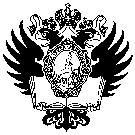 САНКТ-ПЕТЕРБУРГСКИЙ ГОСУДАРСТВЕННЫЙ УНИВЕРСИТЕТПодгорный Андрей СергеевичВыпускная квалификационная работаМодель профессионального выбора абитуриента в условиях информационной неопределенностиУровень образования:Направление 39.04.01 «Социология»Основная образовательная программа магистратурыВМ.5589.2017 «Социология»Профиль «Социология коммуникаций»Научный руководитель:профессор кафедры социологии культуры и коммуникации, доктор социологических наукВ. И. ИльинРецензент:Начальник аналитического отдела Фонда гражданских проектов «СОЦИУМЪ» М. Г. БурлуцкаяСанкт-Петербург 2019СодержаниеВведение…………………………………………………………………..31. Ситуация профессионального выбора современного абитуриента в условиях информационной неопределенности……………………………….61.1 Подходы к изучению профессионального выбора молодежи..................................................................................................................61.2 Принятие решений в условии информационной неопределенности………………………………………………………………152. Стратегии выбора образовательной траектории выпускниками школ........................................................................................................................262.1 Факторы профессионального выбора абитуриента в современных условиях..................................................................................................................262.2 Парадоксальный выбор в условиях информационной неопределенности..................................................................................................54Заключение..................................................................................................65Библиография………...……………………………………………….….67Приложение 1………………………...…………………………………...70Приложение 2…………………………………………………………….74Приложение 3…………………………………………………………….81Приложение 4…………………………………………………………….84ВедениеПроблемная ситуация Практическая проблема. С одной стороны, абитуриент, выбритая учебное заведение и специальность, выбирает жизненную колею на относительно длительный период, а порою и на всю жизнь; колею, сменить которую часто оказывается сложно. С другой стороны, такой выбор совершается в условиях крайней информационной неопределенности, что создает серьезные риски выбора ошибочного пути. В этой противоречивой ситуации и абитуриенты, и их семьи, и многочисленные государственные и частные институты ставят вопрос: «Что делать?»Гносеологическая проблема. Для решения этой практической проблемы необходимо детальное знание процесса совершения профессионального выбора. Однако, несмотря на наличие большого количества работ, посвященных профессиональным планам старшеклассников и выбору учебных заведений, проблема принятия решений в условиях информационной неопределенности остается малоизученной. Информационная неопределенность является одной из наиболее существенных характеристик текучей современности. Она проявляется в нескольких срезах.Неопределенность субъекта принятия решений. (а) Абитуриент обычно не знает, что же он действительно хочет. (б) Семья также часто плохо представляет, какое профессиональное будущее они хотят для своего сына или дочери.2. Неопределенность цели. Ни абитуриент, ни семья часто не имеют четкого представления о том, что представляет та или иная профессия, исключая случаи, когда абитуриент идет по стопам родителей. Однако и в этом случае неопределенность сохраняется, т.к. опыт родителей ограничен городом, фирмой, а как будет выглядеть профессиональная деятельность в ином месте — никто не знает.3. Неопределенность ситуации в учебном заведении. В большинстве случаев и абитуриент, и родители не имеют достоверной информации о том, как и что преподают в избираемом вузе. Это делает их жертвами непроверенных слухов и пиара.4. Неопределенность ситуации на рынке труда. Никто не знает, что будет на рынке труда к моменту получения диплома. Даже хорошее знание нынешней ситуации не избавляет от принятия решений вслепую.Образование, в первую очередь высшее, выступает в качестве услуги, приобретаемой на рыночных основаниях в массовых масштабах. Субъектом потребления выступает индивид, причем в этой цепочке немаловажную роль играют родители абитуриента, так как в большинстве случаев именно они оплачивают услугу получения образования, опираясь на личное представление о востребованности профессии и перспективах на рынке труда. Страх принять неверное решение из-за его необратимости сменяется на постоянный анализ рисков, и любой выбор означает отказ от альтернативных возможностей.Объект: ситуация профессионального выбора современного абитуриента в условиях информационной неопределенности в г. Санкт-Петербург в 2019 г. Предмет: практики и факторы, формирующие профессиональный выбор в условиях информационной неопределенности.Цель: построение выбора абитуриентами специальности в условиях информационной неопределенности.Задачи:1. Рассмотреть информационную неопределенность как наиболее существенную характеристику текучей современности. 2. Изучить пространство ситуаций и возможностей как определяющий фактор, задающий жизненную колею будущего абитуриента.3. Проанализировать противоречия профессионального выбора современного абитуриента в условиях информационной неопределенности.4. Построить модель профессионального выбора абитуриентами специальности в условиях информационной неопределенности.Теоретико-методологические основания исследованияОтправной точкой анализа в данном исследовании является концепция текучей современности З. Баумана, которая описывает изменчивую среду современного социума. Основываясь на теории З. Баумана о трансформации жизненного пути человека модерна и поздней современности развивается идея линейной и проектной стратегии. Кроме того, ситуативность и непостоянство повседневности индивида обозначаются с использованием аргументов теории структурации, а также понятий идентичности и рефлексивности в трактовке Э. Гидденса. На основе работ этих авторов и идей У. Бека и Э. Тоффлера о постсовременном обществе концептуализируется понятие стиля жизни как гибко изменяющейся совокупности повседневных практик.Методы эмпирического исследования:1. Анализ документов.2. Фокус-группы. Пилотажное, для подтверждения выбранных показателей и формирования новых, а также сбора реальной информации для дальнейшего построения гайда. В фокус-группе приняло участие 7 школьников Санкт-Петербурга.3. Полуструктурированное интервью. Выборку составили выпускники школ и студенты Санкт-Петербурга, реконструирующие ситуацию с высоты своего опыта. Всего проведено 9 интервью: 5 со студентами и 4 со школьниками.1. Ситуация профессионального выбора современного абитуриента в условиях информационной неопределенности1.1 Подходы к изучению профессионального выбора молодежиПрофессиональное самоопределение является одной из важнейших задач развития в старшем подростковом возрасте. Именно в этот период общество ставит задачу выбора профессии перед молодыми людьми, с которой, как предполагается, будет связана их дальнейшая жизнь. Но а то же время постоянный процесс формирования и развития личности, а также  реальные условия действительности приводят к корректировке этих планов и представлений о жизни, существенно сказываясь на профессиональном выборе будущими абитуриентами. Опросы старшеклассников показывают, что более 85% учащихся 9-х классов не знают, кем они хотят стать, какую профессию выбрать; около 30% учащихся в начале 10-го класса еще не определились с выбором учебного заведения и, следовательно, своей будущей профессии или не уверены в правильности собственного выбора, а значит, не определились с тем, на изучение каких предметов следует обратить пристальное внимание.Конструктивно-познавательная деятельность построения возможных вариантов будущего, по мнению исследователей Д.А. Леонтьева и Е.В Шелобановой, в выборе профессии являются ключевым звеном жизненной стратегии. Исходя из их работы, для построения относительно реалистичной картины последствий какого-либо решения, необходимо объединить между собой множество факторов и условий, представить себе следствия определенных решений, вычислить и экстраполировать тенденции . По мнению российского академика Е.А. Климова, выбор профессии подразумевает не только принятое решение относительно трудового и жизненного пути, но и дальнейшие активные действия, направленные на его реальное построение. Первым шагом становится развернутая ориентировка в текущей обстановке, после чего начинается перебор имеющихся вариантов и их оценка с точки зрения дальнейших предпринимаемых действий, учета рисков и возможных последствий. Далее следует борьба побуждений, которая завершается принятием того или иного решения. Выбор профессии – отражение определенного уровня личных притязаний, которые основаны на оценке личностных способностей и возможностей. От субъекта требуется высокий уровень активности и сформированности осознанной психической саморегуляции, а также достаточное развитие контрольно-оценочной сферы.Проблема профессионального выбора, которая наиболее остро стоит перед школьниками, обучающимися в 8-11 классах, заключается в росте самостоятельности и самосознания, открытии своего «Я». «По мере взросления подростка расширяется его временная перспектива в прошлое и особенно в будущее, самосознание становится тесно связанным с социальным самоопределением, формированием жизненных планов» . Потребность в осуществлении профессионального самоопределения абитуриентов происходит с учётом их возможностей. С. Н. Чистякова с соавторами выявила ряд показателей и критериев, которые позволяют определить готовность абитуриента к выбору профессии в современном обществе, и определила три основных блока индивидуальной стратегии профессионального выбора абитуриента, которыми являются:Образование и самообразование. Включают в себя все полученные и накопленные общеобразовательные знания о существующих профессиях, а также информацию, добытую в результате целевого поиска о конкретной профессии и ее ключевых особенностях. Целевой поиск обусловлен сужением границ поиск, самоограничением и наличием перспектив. Самопознание. Происходит как в глобальном смысле (личности и индивида в целом, т.е. его реального и желаемого образа «Я» со всеми положительными и отрицательными качествами), так и в профессиональном (как субъект, обладающий всеми необходимыми качествами для работы в выбранной сфере).Самореализация абитуриента как субъекта процесса. Может проявляться как активное участие во всех доступных видах деятельности, что позволяет проявить и укрепить социальную смелость, но приводит к широкой амплитуде разброса интересов и последующим метаниям в поисках своего дела и места. Другой путь самореализации – увлеченные занятия и накопление опыта в той или иной сфере, что подтверждает готовность личности к дальнейшему развитию в данной предметной деятельности.Готовность к выбору профессии можно рассматривать с точки зрения личностного подхода. По мнению вышеупомянутых авторов, она характеризуется как целостная и устойчивая система профессионально важных качеств личности; совокупность необходимых знаний, навыков и опыта; способность субъекта к  самоорганизации и самообладанию; а также положительное отношение к тому или иному виду профессиональной деятельности. В условиях современных школ проблема выбора профессии остро встает в связи с профилизацией образования. Учащиеся сначала должны определить свою профессиональную направленность, чтобы в дальнейшем продолжать обучение в школе с учетом будущей специальности, т.е. учеба в старших классах должна быть направлена на подготовку к поступлению в колледж или вуз по выбранной профессии. Профильное образование в старших классах современной школы по замыслу несет в себе функцию упорядочения индивидуального выбора, т.е. выбор профиля должен осуществляться с учетом уже выбранной профессиональной области и дальнейшего маршрута обучения. Однако реальный уровень личностной зрелости и готовности к осознанному профессиональному выбору многих старшеклассников не позволяет этого сделать . Необходимо учесть и результаты масштабных экспериментальных исследований Д.А Леонтьева и Е.В. Шелобановой о развитии способности к планированию и ориентации абитуриентов на будущее. Было выявлено, что познавательная сфера не всех абитуриентов готова для столь сложных операций, потому как в период профессионального выбора они сталкиваются с психологическими и социально-психологическими трудностями.Одним из факторов, определяющих профессиональный выбор абитуриента, является жизненная среда. Согласно статистическим данным, собранным в ходе исследования Ю. В. Тюриной, на выбор профессии школьниками повлияли:25% - пример друга, знакомого или близкого человека; 17% - совет родителей;9% - влияние средств массовой информации;9% - прочие малозначительные факторы (например, близость вуза к дому).Лишь 40% подростков выбирают профессию, ориентируясь на содержание деятельности.М. Ю. Дроздова и А. Г. Миронов провели анализ мотивов старшеклассников и их стратегии выбора профессии. Это позволило выявить основные факторы, оказывающие влияние на выбор дальнейшего пути и удовлетворенность абитуриентов их профессиональным выбором, одним из которых стал престиж учебного заведения. Современные выпускники 9 и 11 классов считают, что по окончанию вуза с высоким рейтингом улучшается перспектива дальнейшего трудоустройства. Также немаловажное значение для старшеклассников имеет уровень их притязаний к качеству жизни. Авторы выделили три ключевые стратегии выбора дальнейшей учебно-профессиональной траектории: «1) самоопределение «от предмета» (выбор предметов ЕГЭ и подготовка к ним → выбор учебного заведения, как правило, с параллельной трудовой деятельностью → трудовая деятельность) – такая стратегия осуществляется старшеклассниками (5-15 % от общего числа обучающихся), отличающимися либо слабой степенью готовности к профессиональному самоопределению либо, наоборот, твердым выбором какого-то специфического рода будущего занятия;2) самоопределение «от профессии» (выбор профессии → выбор учебного заведения → выбор предметов ЕГЭ и подготовка к ним), характерное для 22-30% старшеклассников – у них отмечается сформированность целеполагания и наличие карьерно-профессионального плана, психологическая готовность к профессиональному самоопределению, осознанность в выборе профессии и учебного заведения, ответственность в выборе (поскольку текущий выбор экзаменационного предмета они осуществляют независимо от степени его сложности);3) самоопределение «от учебного заведения» (выбор учебного заведения → выбор предметов ЕГЭ и подготовка к ним → выбор профессии или получение еще одного образования). Это свойственно большинству современных школьников выпускных классов (33-55%), которые имеют высокий уровень готовности к профессиональному самоопределению и выбирают престижность вуза, его контингент, качество образования (уровень социальной успешности выпускников). Формирование образовательных стратегий старшеклассников в связи с профессиональным самоопределением детерминируется системой мотивов и потребностей, которые они планируют реализовывать через выбираемую профессию. Кроме того, этот возрастной период является наиболее оптимальным для формирования мотивационного компонента психологической готовности к профессиональному выбору, поэтому его развитие может успешно проводиться при специально организованной профориентационной работе в общеобразовательных учреждениях» . 	С точки зрения В. И. Крюковой, профессиональный выбор представляет собой более сложный процесс, в комплекс которого входят эндогенные и экзогенные факторы. Он основан на сочетании личностных особенностей и потребностей, мотивов, интересов и представлении своего образа в выбранной профессиональной роли. Нередко находится под влиянием родителей и давлением со стороны общества. Процесс выбора профессии растянут во времени, но ограничен необходимостью принятия единственной альтернативы. По мнению В. И. Крюковой, к эндогенным психологическим факторам относятся: психофизиологические и личностные характеристики, субъективный образ профессии и направленность личности. Среди экзогенных факторов выделяют: влияние родительской семьи, имеющаяся информация о профессии и требования общества, особые обстоятельства. При этом именно влияние родительской семьи В. И. Крюкова считает системообразующим фактором, т.к. оно может проявляться советами и прямыми указаниями (как пример профессиональной деятельности), либо отношением к родителям, их интроецированными образами и сценарными посланиями. Немаловажное значение при выборе профессии имеет информация, полученная специалиста в данной сфере.Т. А. Фирсова, в свою очередь, определяет профессиональный выбор как проявление личности и ее психической активности в процессе интериоризации экзогенных факторов. Затруднить принятие окончательного решения может отсутствие мировоззренческого выбора, неустойчивая самооценка, недостаток учебно-профессиональной мотивации, т.е. искаженное проявление индивидуальных характеристик личности. В ходе своих исследований Т. А. Фирсова пришла к выводу, что даже студенты не готовы сделать осознанный профессиональный выбор, а уровень психологической готовности выпускников школ нельзя считать зрелым и сформированным. Причины этого – недостаточная сформированность соответствующих психологических функций и социальные факторы, оказывающие сдерживающее влияние на человека в условиях его реальных жизненных обстоятельств. «С каждым годом показатели собственно процесса обучения, получения профессиональных знаний и интеллектуального удовлетворения, т.е. внутреннего мотивационного фактора, понижаются, в то время как возрастает частотность выборов внепрофессиональных мотивов, т.е. внешних мотивационных факторов выбора профессии. Таким образом, престижность профессии и материальный достаток являются наиболее смыслообразующими факторами выбора профессии» . А. А. Волокитина предложила другое определение профессионального выбора. Она рассматривает его в качестве особой жизненной ситуации, которая представляет условие реализации жизненных стратегий в процессе социального и профессионального самоопределения. По мнению А. А. Волокитиной, профессиональный выбор можно условно разделить на первичный и вторичный – поступление в вуз и начало трудовой деятельности соответственно. При этом абитуриент руководствуется следующими мотивами:социальная значимость и востребованность выбранной профессии;возможность самореализации, что подтверждает экспрессивность мотивации;прагматизм, обусловленный  практической функцией будущей профессии;преимущества, который получает абитуриент во время обучения и профессиональной деятельности в выбранной сфере.Вышеперечисленные мотивы позволяют определить три типа профессионального выбора, основанием для которых являются:материальные блага;престиж, уважение и статус;профессиональная самореализация.На основании полученных выводов А. А. Волокитина утверждает, что большинство абитуриентов совершает профессиональный выбор, руководствуясь стремлением к материальному достатку, который способна обеспечить будущая профессия. При этом интересы, призвание и способности учитываются в значительно меньшей мере.В работе Е. В. Груздовой профессиональный выбор характеризуется как «полимотивированное сложное новообразование личности, сочетающее в себе влияния социально-экономических условий, пример значимых взрослых и личностные качества человека. Под профессиональным выбором понимается психологическая готовность осознано, самостоятельно и ответственно определять цели, средства и реализовывать профессиональные планы и намерения» . А ключевыми ошибками при принятии окончательного решения являются:отсутствие достоверной и достаточной информации о выбранной профессии;поверхностное увлечение профессией или изучение лишь одной из ее сторон;выбор, сделанный на основе престижности-непрестижности;отсутствие понимания собственных способностей и психофизиологических возможностей;восприятие профессии через призму учебного предмета;отождествление профессии с человеком-специалистом в данной области;принятие решения в виду отсутствия других альтернатив;давление со стороны и влияние значимых людей.К. А. Адыширин-Заде также выделил три группы ошибок профессионального выбора:Ситуация информационной неопределенности, которая включает в себя незнание мира профессии, неверные представления об условиях труда, его характере, престижности/непрестижности.Неопределенность личности, в том числе незнание собственных способностей и навыков (переоценка/недооценка).Отождествление профессии с конкретным специалистом, т.е. незнание самой профессии, ее конкретных особенностей и правил.К. А. Адыширин-Заде сформулировал несколько правил, которые позволяют совершить правильный профессиональный выбор. Во-первых, необходимо проанализировать ситуацию на рынке труда в конкретном регионе, выявив спрос/предложение и изучив весь спектр профессий. Во-вторых, следует определить свои индивидуальные особенности, т.е. интересы и склонности, физические возможности, черты характера и т.д. В-третьих, важно детально изучить выбранную профессию, изучив содержание и условия труда, перспективы дальнейшего роста и развития. В-четвертых, стоит применить полученные знания на практике, попробовать себя в конкретной профессии и сравнить результат с ожиданием. Таким образом, как мы видим, существуют разные походы к пониманию профессионального выбора. Большинство авторов рассматривают процесс профессионального выбора в контексте профессионального самоопределения. Под профессиональным выбором можно понимать процесс принятия решения относительно своей дальнейшей профессиональной деятельности, с учетом своих интересов и склонностей, профессиональной готовности в определенной сфере деятельности и ведущих трудовых мотивов. Как показывают рассмотренные исследования, относительно понятия профессионального выбора, выбор профессии осуществляется без учета своих интересов и склонностей, способностей и навыков, психофизиологических и личностных особенностей. В последние годы возрастает роль внешних мотивационных факторов профессионального выбора, в то время как роль внутренних мотивационных факторов снижается. Рассмотренные ошибки профессионального выбора наносят вред психическому и физическому здоровью личности, приводят к текучке кадров, снижают производительность труда». В связи с этим большое значение приобретает вопрос правильного профессионального выбора, в решении этого вопроса значительную роль играет развитие психологического сопровождения процесса профессионального выбора.1.2 Принятие решений в условиях информационной неопределенностиВ статье Сусловой и Королева дается описание разработки АОС  (автоматизированные обучающие системы), предназначение которых заключается в помощи студентам разобраться в прикладной области теоритических знаний по теории принятия решений в экономической сфере. Выбор наилучшей альтернативы для достижение цели, равно как и ранжирование множества возможных альтернатив по степени их влияния, являются главной задачей, которую необходимо разрешать при принятии решения. Проблемная ситуация, создающая необходимость выбора, имеет два состояния – желаемое и действительное. При этом, путей достижения желаемой цели должно быть не менее двух. Следовательно, в такой ситуации у человека имеется определенная свобода выбора нескольких альтернативных вариантов. Каждый выбор альтернативы приводит к исходу (результату выбора). Задача принятия решений, как идеальная модель, разделяется на 5 основных этапов:1)     постановка проблемы; 2)     выявление альтернатив; 3)     выбор лучшей альтернативы или альтернатив; 4)     внедрение решения в практику; 5)     проверка результата. В рассмотренной выше статье авторы дают определение неопределенности. Неопределенность, по их мнению, может выражаться как в неполноте, недостаточности информации, так и в ее недостоверности, при наличии фактора противодействия или случайности. Авторы отмечают, что «решение принимается в условиях неопределённости тогда, когда невозможно оценить вероятность результатов. Это возможно в том случае, когда учитывающиеся при принятии решения факторы настолько новы и сложны, что невозможно получить достаточно релевантную информацию, которая помогает объективно определить вероятность события, либо в том случае, когда ситуация не подчиняется известным закономерностям. Поэтому вероятность определённого последствия невозможно предсказать с достаточной степенью достоверности. Неопределённость характерна для тех решений, которые принимаются в быстро меняющихся условиях. Примерами задач принятия решения в условиях неопределённости могут служить: выбор направления развития предприятия, выбор варианта производимого товара, выбор банка для вклада или кредита, выбор проекта электростанции и т.д.» . Я считаю, что такое определение неопределенности соответствует проблематике нашего исследования профессионального выбора абитуриента.Рассматривая проблему принятия решений в современных условиях, в работах по психологии неопределенности раскрываются положения теории О.К. Тихомирова. В этой работе представлена модель множественной регуляции принятия решений. Показано, как реализована идея единства интеллекта и аффекта в отношении к выбору личности в условиях информационной неопределенности. Тихомиров дает понятие ДРС (динамических регулятивных систем) - новообразований, интегрирующих заведомо разноуровневые процессы актуалгенеза как личностных, так и когнитивных компонентов регуляции решений человека.Формирование неопределенности как принципа новой картины мира, его понимания и места человека в нем, началось с преобразования научных идеалов рациональности в философии науки в работах авторов М.К. Мамардашвили, В.С. Стёпина и В.А. Лекторского. Особое значение имело освоение принципа неопределенности для формулирования положений психологической концепции множественной и многоуровневой регуляции выбора, предполагающей опору человека на целостное функционирование его интеллектуально-личностного потенциала. Применительно к психологической регуляции выборов в условиях неопределенности это означало выход за пределы прежних подходов в психологии принятия решений.Выбор, в понимании принятия решения, имеет место быть при неопределенности его критериев, где требуется прогнозирование последствий и построение оснований для более предпочтительной альтернативы. «Если критерии определены, их можно формализовать и отъять от субъекта, лишив его тем самым акта выбора как преодоления субъективной неопределенности». Неопределенность в психологии связывалась с вариативностью и неповторяемостью как условий, так и самих актов выбора, действия, мышления; не повторяются не только движения, не повторяются одни и те же решения. М.К. Мамардашвили настаивал, что живое – в акте, в акте мышления или свершения. О.К. Тихомиров впервые в отечественной психологии использовал понятие энтропии для описания становления интеллектуальных стратегий человека, причем в разведении понятий субъективной неопределенности и информационной энтропии. Принятие принципа неопределенности позволяет понять, что означает собственно выбор личности. Используем важный метафорический термин, характеризующий по М.К. Мамардашвили неклассический подход к субъекту познания (применительно к неклассическому идеалу рациональности) и его характеристику временной перспективы личности перед лицом ситуации – «зазор». «Зазор в ситуации выбора означает, что человек не оценивает одновременно и ситуацию, и себя; он может это делать только в последовательном осознавании. Если иметь в виду не временной зазор, а бытийный – в условиях неопределенности, то в ситуации выбора это может быть зазор между личностными ценностями (которые представлены сознанию человека) и теми исходами, или решениями, какие будут выбраны. И хотя в регуляцию выбора включены и соотносимые с другими актуализируемыми процессами ситуационные ориентиры, именно самосознание – ведущий уровень принятия решения. Человек каждый раз заново осознает, каким образом он соотнесет свой выбор и с требованиями ситуации, и с требованиями к себе, в частности, с личностными ценностями. Он может как следовать, так и не следовать им в данной ситуации. Это не означает, что ценности не сформировались; это означает произвольность решения и критичность личности. Иначе, как это было показано исследованиями интолерантной личности, следование принятым (высоким) ценностям может приводить не просто к ригидности и авторитарности, но и к слепому фанатизму (что уже не предполагает обратимости решений)» . Итак, необходимо предполагать не только личностные компоненты регуляции выбора, но и произвольность (а значит, и динамику) следования им. Другой важной координатой выбора считается его разумность, рассматриваемая в теориях рационального выбора, интеллектуального, мыслительного. Выделение интеллектуальных решений предполагалось О.К. Тихомировым именно по критерию выхода мыслительной деятельности на ведущий уровень в иерархии процессов, опосредствующих принятие решения. Это не исключает смысловой регуляции самой мыслительной деятельности (и представленного в решениях интеллекта). Однако психология прошла достаточно большой путь преодоления рационалистской, или логистической, трактовки мышления, и даже в представлении о преимущественно мыслительном опосредствовании принятия решений термин «рациональный» не может заменить термина «интеллектуальный». При этом изменение методологических критериев рациональности существенно повлияло на смену постановки проблемы интеллектуальных решений человека. Человек «разумный», как и человек «почвенный», непрерывно «заняты» процессами целеобразования, принятия решений и другими формами самоопределения, без которых не может решаться вопрос их онтологического присутствия в этом – предметном – мире. Какова бы ни была картина мира и человека в нем, с него не снимается ответственность за его собственную жизнь, за те каждодневные решения (включая обыденные и судьбоносные), которые он принимает. Принятие же решений (включая процессы свободного волеизъявления и самоопределения личности) необходимо именно потому, что бытийно заданы условия неопределенности (не говоря об отличиях объективных и субъективных ее репрезентациях). Итак, суть человеческого бытия – постоянное преодоление неопределенности, незаданность любых форм и оснований его решений и действий.Функционирование экономической системы неразрывно связано с экономической неопределенностью, которую субъекты не в силах с точностью предвидеть, в связи с чем нет возможности должным образом приспособиться. Объем информации, который лишь нарастает с течением времени,  создает ощутимые проблемы для экономических субъектов:необходимость селекции, т.е. разделения информации на действительно значимую и балластную (фоновую);неверная оценка информации с точки зрения ее значимости при принятии окончательного решения;недостаточность анализа и проработки информации.Кризисная ситуация обуславливается несоразмерностью поступающей информации по отношению к возможностям ее обработки. В такой ситуации наблюдается нарастание информационной неопределенности, когда, с одной стороны, может быть отброшена ценная информация, которая не может быть обработана, а с другой – избыток информации создает проблему выбора из n-альтернатив,  и вероятность принятия ошибочного решения нарастает соразмерно количеству вариантов.Риск - это оценка вероятности ожидаемого события. Эта оценка не может считаться абсолютно достоверной, в связи с чем риски отклонений, неудач и потерь, незапланированного изменения конъюктуры оказывает непосредственное влияние на любую хозяйственную деятельность. «Риск в условиях неопределенности неизбежен, он предполагает и вероятность события, и степень отклонения от ожидаемого результата». Относиться к риску можно по-разному. Человек стремится свести уровень неопределенности до минимума.  Каждый предприниматель на сегодняшний день в той или иной степени сталкивается с риском, и вместе с тем стремится его уменьшить, прогнозировать ситуацию более точно, иметь страховку от предполагаемых убытков. Одним из способов снизить уровень риска в условиях неопределенности является принцип диверсификации, т.е. многообразное и разностороннее распределение средств.В статье Дунаевой Е.С. о социальной неопределенности рассматриваются отдельные проблемы молодежного образовательного пространства и его характеристик. Изучение проблем образования подростков, по мнению автора, неразрывно связано с особенностями функционирования образовательного пространства в условиях социальной неопределенности. В современных условиях перехода российского общества к логике консюмеризма структурные изменения породили аритмию, а государственные структуры не смогли реализовать механизмы согласования интересов и обеспечения приоритета личности. Данные процессы в обществе повлекли за собой необратимые личностные психологические сдвиги, затрагивающие систему интересов и потребностей, которые представляют динамические компоненты социальных изменений. В обстановке неопределенных ориентаций, социальных противоречий наиболее устойчивыми оказались национальные связи и традиционные ценности. Статус и перспективы функционирования многих социальных институтов становились в значительной мере неопределенными. Позднее ученые окрестили этот «хаос неопределенности» социокультурным кризисом (Н. И. Лапин и др.).Перед молодежью, как и перед другими социальными слоями общества, встала проблема выбора дальнейших действий и поведения. С одной стороны, можно продолжать полагаться на социальные институты и аппарат власти, в надежде, что они решат возникающие проблемы. С другой стороны – определить свой жизненный путь по собственному усмотрению. Этот выбор предстояло сделать и институту образования, которому предстояло выработать механизм самосохранения, установить соотношение между традиционным и инновационным, стабильным и изменчивым характером развития. Однако в силу присущей образованию инерции, его развитие сдерживалось. Поэтому, как справедливо замечает Н. В. Смирнова, «пространство неупорядоченности, неопределенности стало условием трансформации культурных смыслов на уровне освоения культуры индивидом» .Таким образом, нехватка адаптационных ресурсов молодежи как социального субъекта, а также слабое развитие социальной интеграции и дифференциации, смещает социальную систему в сторону неопределенности, нарушая устойчивость системы, социума и его элементов. Если обратиться к социологическому определению категории «неопределенность», можно обнаружить, что по этим термином понимается некое нестабильное состояние общества или социальной группы в условиях реформ и кризиса, и характеризуется коренным изменением всех морально-нравственных устоев и привычных структур. Состояние нестабильности сопровождается ощущением утраты человеком социальной реальности, социального статуса, социальной роли в размытых социальных структурах. Смакотина Н. Л. отмечает, что влияние фактора неопределенности проявляется в ситуациях: •	выбора и формирования ценностных позиций, ценностных установок восприятия, мотивации;•	возникновения ценностно-ориентированных структур «жизненного мира» человека и общества;•	формирования темпорально-ценностных структур идентичности сознания личности и общественного сознания и разрушения идентичности во время конфликтов, стрессов и т. д.На смену принципу детерминизма и определенности, утвердившемуся благодаря позитивизму, приходит принцип неопределенности, бифуркации как одного из факторов развития. Поиск «равновесия» вынуждает исследователей искать компромисс в описании общества. Неопределенность, как отмечал академик Н. Н. Моисеев, продуцируется особыми бифуркационными механизмами. При этом роль бифуркационных механизмов и неопределенности как продукта их функционирования заключается в обеспечении тенденции к переменам в развивающейся системе.На принципиальное значение данного положения впервые обратила внимание Ю. А. Зубок, изучавшая проблемы риска в социологии молодежи. Она отмечает, что состояние системы, находящейся перед выбором в точке бифуркации может обостряться вследствие отсутствия четких представлений о будущем, т. е. неопределенностью. Это состояние не исчезает в момент прояснения ситуации и потенциальных вариантов выбора, предоставляющих возможность «снять» неопределенность. Система останется в состоянии бифуркации, если возможные пути выхода будут известны, но выйдет из него в случае завершения отбора предпочтительного сценария развития. Переход системы образования от одного состояния к другому осуществляется путем выбора из множества возможных схем наиболее эффективной в данной кризисной ситуации. Тем самым мы становимся свидетелями превращения неопределенности в определенность, или метаморфозы множества предоставляющихся возможностей в действительность.Если в процессе развития определенность характеризуется наличием жесткой, однозначной связи, то неопределенность, напротив, многозначной. Если состояние определенности выражается однозначностью переходов возможности в действительность, то в состоянии неопределенности необходимость представляется как возможность и случайность. В объективно существующих случайных явлениях неопределенность проявляется со всей полнотой.Неопределенность развития российского социума с неизбежностью детерминирует систему образования, оказывая решающее воздействие на процесс ее адаптации к внешней среде, на возможность осуществления поставленных целей. Информация, поступающая из внешней среды, способна снять долю неопределенности. Следует подчеркнуть, что точной и абсолютно полной информации не будет никогда. Это объясняется, прежде всего, действием субъективных факторов. Непредсказуемость их способна усилить неопределенность и спровоцировать многочисленные риски.В целях преодоления неопределенности, российская система образования должна выступать в качестве единого образовательного пространства для всего населения, а его функционирование поддерживаться путем обеспечения единых условий для получения образования всем контингентом молодежи, единого содержания и высокого уровня преподавания для всех социальных групп независимо от места жительства, социального статуса, пола и национальной принадлежности. При этом, как справедливо подчеркивает Е. Н. Михайлова, это не означает единообразия в содержании образования. Одним из индикаторов социальной неопределенности как характеристики образовательного пространства является расплывчатость государственных и общественных приоритетов, разбалансированности социокультурных и образовательных пространств. Идущие сегодня реформы в сфере образования порождают сложные проблемы. Традиционно образование рассматривается как система учреждений, институтов, норм, притом, что это еще и определенный способ трансляции знаний и организации опыта людей. Поэтому в условиях реформирования общества усилия направляются не только на изменение системы образования, но и социальной практики, ценностей общества.Внутренняя неопределенность системы образования обусловлена переплетением отношений между ее структурными единицами, а характер и масштабы неопределенности зависят от личностных и социальных характеристик, как отдельных личностей, так и социальных групп. Это могут быть параметры квалификации, ответственности или требовательности, определяющих уровень принимаемого управленческого решения, выбор способов и средств, от которых, в конечном счете, будет зависеть результат. Этот результат может быть совсем не просчитанным. Как отмечает Ю. А. Зубок, «деятельностный риск способен не только снимать, но и порождать неопределенность», принимая характер цепной реакции, способен спровоцировать ее в образовательном пространстве в целом.Таким образом, изучение социальной неопределенности как характеристики образовательного пространства молодежи предполагает анализ новых структур, норм и отношений, возникающих в период трансформаций и кризисов, и измерение дезорганизующих и уравновешивающих сил. Интегративные процессы (создание различных образовательных комплексов) предполагают в качестве одного из элементов разработку технологии организации образовательного пространства, учитывающей особенности развития региона и использующей внутренние ресурсы системы образования прошлых лет.Социальная неопределенность превращается в проблему, которая требует своего разрешения, поскольку она:•	выступает как сущностная характеристика переходного общества, являясь показателем дисбаланса, отсутствием потребности системы к воспроизводству;•	нарушает процесс воспроизводства общественной жизни, представляя тем самым угрозу целостности общества, следовательно его национальной безопасности;•	затрагивает культурные ценности молодежи. В условиях социальной неопределенности механизм воспроизводства культурных ценностей не обеспечивает реализации «ожидания желаемого». Новые виды деятельности не соотносятся с имеющейся системой ценностей, а динамика провозглашаемых опережает возможности по их адаптации. Навязываемая система ценностей не соответствует желанием человека следовать ей;•	не определена для отдельных социальных групп. Сравнивая возможности реализации образовательных (профессиональных) интересов у молодежи и представителей старших возрастных групп, мы предполагали, что у первых силы дезорганизации выражены сильнее;•	способна противостоять социальной среде. Представляя собой определенное рассогласование интересов различных социальных групп, социальная неопределенность проявляется в противоречивости взаимодействия социальных субъектов.Стратегии выбора образовательной траектории выпускниками школ2.1 Факторы профессионального выбора абитуриента в современных условияхДля проведения исследования были опрошены современные выпускники школ и студенты Санкт-Петербурга, реконструирующие ситуацию с высоты опыта. Эмпирическое исследование было проведено в 2 этапа. Первый этап – проведение качественного исследования методом фокус-групп по гайду исследования (прил. 4). В фокус-группе приняло участие 7 школьников Санкт-Петербурга. Второй этап – глубинное интервью. В итоговый отчет попал анализ данных 9 интервьюеров – 5 студентов, переехавших в Санкт-Петербург из других городов,  и 4 школьника из Санкт-Петербурга.Для школьников, принявших участие в исследовании, проблема профессионального выбора оказалась наиболее острой. Это связано с тем, что все участники, в той или иной степени, осознают, что находятся на пороге принятия решения, которое может определить их будущую судьбу минимум на несколько лет. Участники интервью на протяжении всей встречи активно участвовали в обсуждении вопросов сценария, уверенно высказывали свое мнение, чувствовали себя комфортно. Модератор на протяжении всего времени проведения исследования направлял обсуждение в нужное русло, создавал необходимые условия для дискуссий, сохранял дисциплину, помогал наиболее скованным участникам высказать собственное мнение. В связи с этим, данные, полученные в ходе проведения исследования методом фокус-группы, можем считать релевантными по отношению к нашей теоретической модели.Студенты, на данный момент проходящие обучение в вузах Санкт-Петербурга,  давали раскрытые ответы на вопросы гайда глубинного интервью с высоты собственного опыта. Для данных участников исследования участие в нашем исследовании также оказалось актуальным, т.к. поставленная в исследовании проблемная ситуация отражает череду тех или иных решений участников в ретроспективе. Участникам пришлось задуматься о том, какие решения на их жизненном пути привели их в ту точку, где они существуют на данный момент, что позволило студентам пересмотреть свои взгляды и отношения на те, или иные события.Для построения моделей выбора абитуриентами специальности в условиях информационной неопределенности, нам необходимо проанализировать возникающие при этом противоречия. С одной стороны, абитуриент, выбирая учебное заведение и специальность, выбирает жизненную колею на длительный период, а порою и на всю жизнь; колею, сменить которую часто оказывается сложно. С другой стороны, такой выбор совершается в условиях крайней информационной неопределенности, что создает серьезные риски выбора ошибочного пути. Российские абитуриенты вынуждены принимать решение о выборе образовательной траектории (что непосредственно преломляется в выбор высшего учебного заведения и конкретного направления подготовки в нем) в ситуации крайней неопределенности российского общества в целом. На процесс выбора оказывают непосредственное влияние особенности социального положения российских абитуриентов в обществе и их социально-психологические качества.Для решения этой практической проблемы необходимо детальное знание процесса совершения профессионального выбора. Для анализа  ответов информантов в ходе проведения полуформализованных интервью и фокус-группы  были разработаны индикаторы, по которым можно наблюдать проявление тех или иных факторов принятия решений:личный интерес и способности абитуриента;влияние родителей;влияние школьных преподавателейформальная и реальная специализация школы;факторы внешней среды; влияние репетиторов и курсов;  выбор предметов сдачи ЕГЭ; выбор вуза;  географическая мобильность (город, страна);представления о доходности будущей профессии; переживание неопределенности как эндогенный фактор принятия решений в современных условиях.Личный интерес и способностиКак было выявлено из полученных данных, способности абитуриента, как и его личный интерес, являются одним из важнейших факторов принятия решений в выборе жизненного пути абитуриента.  Это вышло совершенно случайно. Я посещала различные дни открытых дверей по разным специальностям, летом 18-го года. Я еще думала, что пойду на юриспруденцию, но потом я была на одном из таких мероприятий и поняла что мне для юриста еще историю сдавать, поэтому решила сходить на таможенное дело посмотреть, хотя тогда думала что нет, не хочу на эту специальность, да и университет мне не понравился. Меня повели на экскурсию по университету, познакомили с преподавателями, с оборудованием, с которым они работают. И всё это вызвало у меня интерес. Я посмотрела со стороны на это всё и поняла что мне хочется попробовать, хочется со всем этим поработать, пообщаться с этими преподавателями, потому что в сравнении с преподавателями нашей школы это совершенно другое (Полина, ФГ).Дополнительно занималась по обществознанию, ходила на курсы, и мне там очень понравилось. Были молодые преподаватели, которые сами были еще студентами 3-4х курсов, и меня так зацепило, были очень интересные уроки, и мне так понравилось, что я решила идти дальше по этому пути и выбрать юриспруденцию (Кристина, ФГ.)В случае, описанном выше, определяющим фактором является личный интерес, который в итоге повлиял на окончательный профессиональный выбор Полины и Кристины. Зачастую важнейшим фактором принятия решений для абитуриента может являться личная заинтересованность, которая может формироваться на протяжении всей жизни и формировать эффект жизненной колеи. Однако, как показали результаты интервью, намного чаще внезапный интерес, появившийся стихийно, будь то знакомство с предметом, посещение «открытых дверей» или новое увлечение, наоборот, выбивают из сформировавшейся колеи прежней заинтересованности, перераспределяют биографические стратегии и в конечном счете приводят к принятию выбора. Такие события в той или иной степени происходят в жизни большинства абитуриентов и оказывают влияние на итоговый выбор.Огромную любовь к истории благодаря потрясающему преподавателю. Нравилась история и изучение языков, и как то это всё сошлось, плюс, когда мы переехали в Питер, я сразу посмотрела специальности и понравилось направление международных отношений (Оля, ФГ).Сейчас технологии развиваются, и я считаю, что нужны специалисты инженеры которые будут строить, изобретать, поэтому это интересно для меня, к тому же женщины в технических специальностях это редкость (Лиза, ФГ)«Папа помогает мне выбирать вуз и факультет, потому что он сам работает в сфере новых технологий онлайн-банков, и он мне это привил, потому что я не знала кем я хочу быть, а он  всегда так об этом интересно рассказывал, он умеет. Позаботился о том, чтобы у меня было представление об этой профессии и очень вдохновил этим. Но я всё равно боюсь, а вдруг это будет не мое!? У меня нет стопроцентного представления о том, чем я буду заниматься (Валентина, ФГ).Поступила и смирилась, переводчик, классно. Первый месяц еще более менее, а в октябре всё, меня начало, я сижу и я не хочу! Мне интересен язык, мне безумно нравится немецкий, просто я люблю тот вуз за то что я познакомился с немецким.  Но язык в том плане каким он изучается в вузе со всеми этими правилами глубокими, знания как тригонометрия, мне эти знания не интересны они мне не пригодятся, мне язык был интересен с точки зрения коммуникации. Чтобы разговаривать на языке, на любом, достаточно на курсы походить или сериалы на языке посмотреть. Мне не интересна была сама специальность переводчик. Мне интересен язык, но я не хотела с ним работать (Анастасия, интервью). Для абитуриента определенно важен личностный интерес на том пути, который он выберет после школы. Информационная неопределенность в логике текучей современности не только не позволяет быть уверенными в своем выборе, но и заставляет усомниться в собственных интересах и возможностях, проявляется в той или иной мере у многих интервьюеров. Можно утверждать, что причиной проблемы в данном случае является несоответствие личностных интересов и возможностей с реальным положением дел, видение которого абитуриенту на тот момент закрыто. Это зачастую приводит к смене вектора жизненного пути, вплоть до отчисления, как мы можем пронаблюдать у участников интервьюирования, которые уже прошли через это и поступали в вузы, порой и не раз. В среде информационной неопределенности абитуриенты не могли предугадать результат, к которому приведет их жизненная колея. Однако, иногда человек способен сойти с колеи и изменить решение. Анастасия, отчислившись из вуза со специальности «лингвистика», реализовала свои интересы и таланты в художественной специальности вопреки запретам родителей. На такой слом колеи, как показало исследование, готовы далеко не все абитуриенты. Влияние родителейРодители абитуриента играют важную роль в принятии решений, поскольку именно они оплачивают услугу получения образования, опираясь на личное представление о востребованности профессии и перспективах на рынке труда.У меня семейная ситуация. Я до сих пор не уверена, кем я хочу стать. У меня папа переехал в Германию, и поэтому мы тоже всей семьей переезжаем, и это папа помогает мне выбирать вуз и факультет, потому что он сам работает в сфере новых технологий онлайн-банков, и он мне это привил, потому что я не знала кем я хочу быть, а он  всегда так об этом интересно рассказывал, он умеет. Позаботился о том, чтобы у меня было представление о этой профессии и очень вдохновил этим. Но я всё равно боюсь, а вдруг это будет не мое!? Но желание попробовать есть (Валя, ФГ). Выбор вуза обусловлен мамой, у нее такой бзик она говорит «поступай в престижный вуз, в СПбГУ, в ВШЭ и т.д» и в основном эти вузы и рассматривались. Тот же политех, где мало гуманитарных специальностей, она кривилась даже немного (Ольга, ФГ).Родители индифферентно относились к выбору специальности – они поддерживали, но у них не  было каких то четких предпочтений… Разве что, мама не хотела чтобы я шла в Пед, поэтому я не пошла в Пед. На этом всё, моя мама учитель, поэтому говорила не иди в Пед. А у нас единственная художественная специальность была в Педе (Соня, интервью).Мама врач и всеми силами отговаривала от медицины, поэтому я рано определилась что история и английский это те предметы на которые надо ориентироваться. Мама с детства привила нелюбовь к врачам не смотря на то что сама в этой сфере, и на меня это повлияло так что «нет спасибо, на врача я точно не пойду (Ольга, ФГ) Родители вообще не причастны к выбору, единственное что мама сказала «иди в технический вуз, найдешь себе мужа» (Лиза, ФГ). Из ответов участников исследования, представленных выше, наблюдается, что родители навязывают решения, основанные на собственных представлениях о том, что будет лучше для их ребенка, но эти решения не адаптированы под современную реальность, и в логике текучей современности могут только усугубить положение. Степень влияния может быть разная. Если у одних участников исследования профессиональный выбор напрямую связан с предпочтением и убеждениями родителей, то, в некоторых случаях, такое влияние косвенно. Стоит обратить внимание на то, что некоторые участники исследования отрицают влияние родителей на их выбор. Однако, при более детальном рассмотрении, выявлено, что влияние есть, и отражается в принятии или отвержении того или иного пути, как, например, медицинский или педагогический вузы. Мои родители всегда спокойно относились к моему выбору, главное чтобы мне было интересно и комфортно. Класса до 9го всегда считали что должно быть как можно больше 5к, чтоб не было троек и как можно меньше 4к, но сильно никогда не нагружали не ругали не наказывали ни за что. Мама до сих пор в шоке что я выбрала обществознание и историю, она не понимает как я могла заинтересоваться этими специальностями, если мне всегда нравилось всё творческое. Я ведь в художке училась, занималась флористикой. И для нее юриспруденция скучная вещь, однообразная. А для меня не знаю, я пока не знаю еще, может потом меня это оттолкнет, но пока что мне интересно в этой сфере (Кристина, ФГ). Еще мама до 11 класса шпыняла чтобы у меня были хорошие оценки, даже были наказания, когда я всё лето сидела дома, даже за 1 4ку могла дома сидеть. И из-за этого у меня была голова забита не предметами и знаниями, а именно оценками. И это шло мне во вред, я была зациклена на этих оценках, было ощущение что мне нельзя где-то напортачить где –то ошибиться, и я была до конца 10го класса на этом зациклена. А в 11м классе «бам!» и надо готовиться самой к экзаменам, самой что-то учить что-то делать, и мама уже успокоилась, сказала что делай всё сама как знаешь (Полина, ФГ). Моим главное чтобы троек не было. А еще мама беспокоится за математику и физику, мама ставила ультиматум что если будет тройка – не поедешь на сборы (Валя, ФГ). Как мы видим из результатов исследования, многие родители стереотипно мыслят о пользе оценок по предметам, престижности вузов, правильности выбора предметов, игнорируя подготовленность ребенка к предстоящим испытаниям и будущему выбору. У меня родители на мой выбор никакого влияния не оказывали, единственное только что мама советовала сдавать историю, чтобы расширить выбор куда бы я могла поступить (Полина, ФГ). Родители лояльно относятся к моим оценкам и выбору предметов. Никто влиять не пытался. Хотя, когда мы с мамой смотрели на сайте специальности, мама заметила что много обществознания и посоветовала мне его сдавать. Это бы позволило расширить мне спектр специальностей на которые можно поступать (Ольга, ФГ).Данные примеры показывают положительные результаты влияния, когда родители оказываются более подготовлены к вызовам неопределенности, чем их дети. Например, когда советуют черпать больше информации по поступлению, вузам и специальностям, или рекомендуют выбирать больше предметов, как например обществознание и историю и в итоге абитуриент избегает ловушек, в которую попали студенты, не выбрав тот или иной предмет для сдачи ЕГЭ, который в итоге нужен был для поступления. Мама меня очень любит и хочет, чтобы у меня всё было хорошо… но денег не отложила (смеются). Мама поддерживает, хочет чтоб я выбрала профессию которая мне нравится (Анастасия, ФГ).Я бы хотела уехать учиться за границу, но родители против, они не хотят меня никуда отпускать, только рядом рядом. Поэтому класса с 10го если и уезжать то очень хочу за границу, читаю различные статьи и паблики в интернете, что вообще поступить и переехать за границу совсем не сложно и вполне реально. Поэтому я весь 10й класс уговаривала родителей чтобы отпустили, но они не отпускают и это очень сильно повлияло, потому что я очень бы хотела уехать учиться за границу. Я очень надеюсь что я первый-второй курс отучусь и потом будут различные стажировки и возможности (Кристина, ФГ).  Ситуация абсолютно такая же как у Кристины, у родителей такой главный единственный пункт чтобы я оставалась в Питере, меня даже в Москву не пустят, но если бы была возможность я бы уехала. С родителями я бы смогла видеться, а родители меня не держат. Надеюсь на стажеровки со 2го курса, но будь у меня возможность я бы хоть сейчас уехала и так поступили бы все (Ольга ФГ).Родительский фактор может как подкреплять уверенность в выборе, так и, наоборот, укрепить неуверенность. В любом случае, родители также, как и их дети, находятся в информационной неопределенности, а в логике текучей современности их опыт давно устарел. Как мы видим из ответов участников, родители могут прививать интерес к тому или иному выбору, или наоборот, отбросить какие-либо варианты на корню, тем самым укрепив колею. Это наглядно показано в ответах, когда абитуриенты рассказывают о настоятельных рекомендациях родителей не поступать на ту или иную специальность, вуз, город, страну, а порой и вовсе делают выбор за них.Помимо родителей, на построение модели профессионального выбора абитуриента в условиях информационной неопределенности могут оказывать воздействие и другие участники, встречающиеся на жизненном пути, как, например, преподаватели. Влияние школьных преподавателейАнализируя полученные в ходе исследования результаты, было выявлено, что преподаватели являются не только фактором принятия решений. В большей степени этот фактор напрямую воздействует на дифференциацию отношения к учебным дисциплинам у подавляющего большинства респондентов.  С физикой у нас в школе всё плохо, потому что преподаватель не требовательный, всё спускает с рук, никто особо не готовится (Лиза, ФГ). Все участники ФГ, учащиеся с Лизой в одной школе, подтвердили данное высказывание. После 9-го класса уйти в худ. колледж, я до сих пор жалею что не ушла. Когда учишься в лицее и в принципе колледжи у нас воспринимались «ты что, идиот? Нормальные ребята поступят в универ, а ты будешь в шараге», такое отношение было. Мама не против, я же всю жизнь рисовала, в художку ходила. И  потом я пришла поговорить с класс.руком и она посмотрела на меня как на дибилку, пошутила про кулинарный колледж, отбила всё желание, надавила на родителей. В итоге в колледж я не пошла, пошла в долбаный экономический класс и до сих пор жалею (Анастасия, интервью).Со мной многие согласятся, что у нас любимый предмет английский, и это связано с нашей преподавательницей. У нас не напряженная атмосфера, объясняет она хорошо, дает интересные задания. Ее интересно слушать, интересно выполнять дз, у нее свой подход (Полина, ФГ). Она всегда выбирает, что нам надо а что нет. Сейчас например она понимает что мы готовимся к экзаменам и готовит нас к ним, и наша группа сильнее чем другие (Полина). Модератор: Все сдаете английский?Участники ФГ: ДаМатериалы исследования выше указывают на то, что фактор учителей напрямую оказывает влияние на профессиональный выбор. При этом, в различных ситуациях это влияние может быть обусловлено как авторитетом и личными качествами учителя, так и его уровнем преподавания, что уже коррелируется с дифференциацией предметов.У меня самые важные предметы – математика, русский и литература. У нас просто такой учитель, что все эти предметы обожают. Очень нравится слушать как она рассказывает, все хорошо знают ее предмет (Валя, ФГ). У нас была необычная школа, а лицей, по сути тоже самое, но получше. Но специализации не было. Было разделение по профилям после 9го класса. Было  3 профиля: соц.- эконом, хим. био и инф.- тех. Все те гуманитарии кто не соображал ни в информатике ни в математике в принципе не связывали свою жизнь с этим,  а школу менять не хотелось, потому что все педагоги уже были знакомы и зачем ее менять. И в итоге все гуманитарии поперлись в этот соц. Эконом, я в том числе, хотя мне эта эканомика вообще не нужна была (Анастасия, интервью). Анализ данного исследования подтверждает гипотезу о том, что отношение к преподавателю напрямую влияет на предметную дифференциацию, которая, в конечном счете, оказывает огромное воздействие на принятие решения в выборе дальнейшего жизненного пути, обнаруживаются у всех участников исследования. Это также говорит и о том, что, находясь в среде информационной неопределенности, абитуриенты ищут опору, кого-то, кто даст им ответы на все вопросы, и находят ее в родителях и преподавателях, что в дальнейшем опосредует их выбор и придаст уверенности. Но, как мы можем наблюдать из рассказов участников исследования, такой путь тоже может стать тупиковым, а выбор оказаться ошибочным. Ведь преподаватели также ограничены своей средой и опираются на собственный опыт и знания, которые в современном обществе могли давно утратить свою актуальность.Школа сама ставит что мхк, обж и астрономия не важные предметы, даже сами учителя так относятся к этим предметам (все кивают). Ставят 5ки хотя бы за то что уже пришли (Ольга, ФГ).У нас ведь класс считается лингвистическим, 5 литератур, но от этого мы в этом не стали сильнее (все кивают). До 9го класса была другая преподавательница и мы даже за 2 урока в неделю знали больше и было интереснее. Уроков больше – знаний меньше (Кристина, ФГ).Мы разделяемся на элективы, много сейчас у нас элективов, практически разделены у своих преподавателей по своим предметам. У меня история и обществознание, а английский в школе его говорят не брать потому что у нас так много часов учебной программы (Нина, интервью).Дифференциация предметов может быть продиктована и самой школой. При этом, дифференциация может быть как формальной, так и не формальной, и, как показало исследование, зачастую именно неформальная дифференциация оказывает большее влияние.Факторы внешней средыПри построении модели профессионального выбора абитуриента в условиях информационной неопределенности необходимо учитывать экзогенные факторы. Зачастую, именно среда формирует колею, сменить которую часто оказывается сложно. С другой стороны, такой выбор совершается в условиях крайней информационной неопределенности, что создает серьезные риски выбора ошибочного пути.До 13 лет я жила во Владивостоке, и у нас там был один единственный приличный вуз, с одной единственной специальностью которая мне подходит – Востоковедение. И у меня было тогда четкое понимание что я туда поступлю и буду учиться на этой специальности. А за выбор предметов я благодарна своим учителям той школы, потому что мне привили огромную любовь к истории благодаря потрясающему преподавателю. Нравилась история и изучение языков, и как то это всё сошлось, плюс когда мы переехали в Питер я сразу посмотрела специальности и понравилось направление международных отношений (Ольга, ФГ). На сложившиеся отношения с предметом «история» повлиял фактор переезда. У всех плохо с историей, но история Ольги наглядно показывает, как экзогенный фактор, в данном случае обучение сначала в одной школе, а затем переезд, выделяет ее среди остальных.У меня семейная ситуация. У меня папа переехал в Германию, и поэтому мы тоже всей семьей переезжаем, и это папа помогает мне выбирать вуз и факультет, потому что он сам работает в сфере новых технологий онлайн-банков, и он мне это привил, потому что я не знала кем я хочу быть, а он  всегда так об этом интересно рассказывал, он умеет (Валя, ФГ). У меня с 10го класса появился испанский, и на данный момент это мой любимый предмет. Он мне нравится класса с 7го, я его всё хотела учить (Анастасия, ФГ). Как выяснилось позже, в 7 классе Анастасия с семьей ездила в Испанию, где и услышала речь на полюбившимся ей языке. Именно эта поездка и знакомство с культурой другой страны определило ее дальнейший выбор.  Я сходила на таможенное дело посмотреть, хотя тогда думала что нет, не хочу на эту специальность, да и университет мне не понравился. Меня повели на экскурсию по университету, познакомили с преподавателями, с оборудованием, с которым они работают. И всё это вызвало у меня интерес. Я посмотрела со стороны на это всё и поняла что мне хочется попробовать, хочется со всем этим поработать, пообщаться с этими преподавателями, потому что в сравнении с преподавателями нашей школы это совершенно другое (Полина, ФГ). В 9-м классе я поняла, что биологию не сдам, мне он сложно давался и в школе плохо преподавался. Ну а в школе был миф, потому что обществознание легко сдать, и я решила его выбрать. Попросила маму дополнительно заниматься по обществознанию, ходить на курсы, и мне там очень понравилось. Были молодые преподаватели, которые сами были еще студентами 3-4х курсов, и меня так зацепило, были очень интересные уроки, и мне так понравилось, что я решила идти дальше по этому пути и выбрать юриспруденцию. Плюс у нас в школе второй язык Японский. И мы с мамой нашли такое направление как юриспруденция с Японией. Вот таким сложным путем дошла до этого, но все равно сомневаюсь в том. Насколько всё это реально осуществимо, и есть ли шансы, и будет ли мне интересно и не заброшу ли я после первого курса (Кристина, ФГ). Я училась в двух лицеях, всего у нас их 4. Они не как обычные школы, по программе не отличаются, но сложнее отбор. Нет прослойки маргинальных, понаехавших, нормальный контенгент, а на этом различия заканчиваются. Когда мне рассказывают что где-то кого-то били за гаражами. Пили и курили у нас такого не было, а если и было я об этом не знаю. И дети и учителя были адекватные.. было конечно пару человек, но дальше 7-8 класса они не продвинулись. А старшая школа помимо того что до 9го класса было 6, осталось 3, отбор был жестким плюс из других школ приходила такая «элитка». Брали самых нормальных, поэтому параллель 10-11 классов была «лицейская». Почему лицей – я с детства была умным ребенком, меня с первого класса взяли сначала в один лицей, потом мы переехали на другой конец города, искали что-то нормальное. И нашли новый (Анастасия, интервью).Из анализа полученных в ходе исследования данных наблюдается прямая зависимость от различных экзогенных факторов не только итогового профессионального выбора, но и на формирование колеи в целом.Различные мифы, давления и отношения в среде меняют представления абитуриентов, что в конечном итоге влияет на итоговый результат.  Были выделенные такие явления среды, которые влияют на профессиональный выбор, как: географическая мобильность, посещение различных мероприятий, связанных с той или иной специальностью, знакомство с новой культурой, социальная среда (окружение) и т.д.Влияние репетиторов и курсов Чтобы проанализировать влияние этого фактора, необходимо обратиться к данным, полученным в ходе интервьюирования и фокус-групп.Два месяца проходила к репетитору по литературе, но как-то не сложилось, то ли мне было лень, то ли преподаватель не нравился. Но потом еще пришло осознание что ЕГЭ по литературе мне особо не надо, к тому же замечательный преподаватель в школе, занимаюсь с ней после уроков (Валя, ФГ). Сейчас репетиторы по всем предметам которые я сдаю, но с начала года  я занимаюсь по истории и обществознанию, это всё один репетитор, и благодаря ней я заново влюбилась в историю. Предметы очень объемные, огромный объем информации, который нужно выучить за год. Именно чтобы сдать ЕГЭ и его структуру взяла себе репетиторство по английскому и русскому (Ольга, ФГ). У меня репетиторы были со второго класса еще, потому что в школе мне всегда было сложно усваивать информацию, когда много людей вокруг. Я училась с этим до 8го класса, дальше уже не тянула программу потому что она учитель начальных классов, мне наняли отдельного репетитора по физике и математике, после чего по этим предметам появился еще больший интерес (Лиза, ФГ).В разные периоды в жизни были разные доп.курсы, чаще всего курсы по английскому. Часто менялись учителя, сначала хороший преподаватель. Потом плохие, поэтому я боялась и занималась дополнительно. Нанимали репетиторов для подготовки к экзаменам еще в 9м классе, потому что в школе был недостаточный уровень, вообще считаю что надо было поменять школу, мне кажется у нас плохо преподавали, раз я образования больше получила на доп курсах чем в школе. Ходила в СПбГУ на доп.курсы по истории, но был огромный объем информации, лекции по 3 часа, и я не могла столько усваивать, потому что знаний было по истории очень мало изначальных . Сейчас с мамой нашли очень хорошие курсы, по той же истории я за год прошла всю программу школьную. В школе недостаточно интересно было (Кристина, ФГ).В 11-м классе занималась год на ин.яз для ЕГЭ, практика нужна была, плюс ходила на математику, решала только первую часть, бэшки, чтобы сдать ЕГЭ на 4ку и чтоб от меня отстали (Соня, интервью).Хожу на курсы обществознания, каждый понедельник четверг и у меня есть репетитор как раз таки второй, один из двух тех преподавателей которые мне понравились по истории, один раз в неделю и английский я еще учу и все. Чтобы поступить нужен английский и он много где нужен (Нина, интервью).Дополнительно занималась по обществознанию, ходить на курсы, и мне там очень понравилось. Были молодые преподаватели, которые сами были еще студентами 3-4-х курсов, и меня так зацепило, были очень интересные уроки, и мне так понравилось, что я решила идти дальше по этому пути и выбрать юриспруденцию (Кристина, ФГ.)Рассматривая данный фактор в совокупности с остальными причинами формирования колеи и предпосылок к выбору дальнейшей специальности, можно заметить, что именно внешкольные занятия и репетиторы оказали на абитуриентов огромное влияние, и подтолкнули к тому или иному решению. Помимо этого, рассматривая этот фактор как способ получения информации вне привычной среды абитуриента, наблюдается определенная устойчивость и уверенность в принятии решений, а иногда и переосмысление этих решений с попытками сменить вектор. Это обусловлено тем, что благодаря этим занятиям, посещением новых мест, общением с новыми людьми, относящимися к той или иной сфере, связанной с дальнейшим будущим, абитуриент получает информацию, к которой раньше не имел доступа ни он, ни родители, ни учителя. У меня репетитора не было и нет, потому что нет возможности. У меня одна мама и сестра еще, финансово (Анастасия, ФГ). Делая корреляцию данного высказывания Анастасии с ее высказываниями, связанными с профессиональным выбором, можно сделать вывод, что  фактор наличия репетиторов может являться способом адаптирования к условиям информационной неопределенности. К тому же, участники исследования, которые не занимались вне школьных стен и не нанимали репетиторов, показывают наибольший страх и неопределенность к профессиональному выбору, чем остальные участники.Материальные соображения о доходности будущей профессииТо направление, которое я сейчас выбираю, не обязательно на него учиться, это не что-то фундаментальное. А еще переживаю что потом не смогу нормально зарабатывать, и что мне придется работать в школе, мне этого не хочется! (Анастасия, ФГ).Я подумала ладно, мечты отодвину. Журналистика…ну я писать люблю, мне писать приятнее чем говорить. Но я не знаю, было бы это прибыльно, нашла бы я себя после университета (Валя, ФГ).Мама до сих пор в шоке что я выбрала обществознание и историю, она не понимает как я могла заинтересоваться этими специальностями, если мне всегда нравилось всё творческое. Я ведь в художке училась, занималась флористикой. И для нее юриспруденция скучная вещь, однообразная. А для меня не знаю, я пока не знаю еще, может потом меня это оттолкнет, но пока что мне интересно в этой сфере (Кристина, ФГ). - А не задумывалась связать дальнейший путь с творческими специальностями?(Модератор)- Честно нет, потому что мне кажется, что такая специальность в наше время себе во вред, что в такой сфере очень сложно чего-то добиться, чтобы зарабатывать хорошие деньги. Это надо быть сильно талантливым. Пока что мне моя специальность нравится и меня всё устраивает(Кристина, ФГ).Анализируя высказывания участников исследования, можно утверждать, что материальные опасения о доходности касаются специальности, которая интересна лично абитуриенту, удовлетворяет его личную заинтересованность и соответствует способностям. Однако факторы, рассмотренные нами в процессе исследования, навязывают свою логику абитуриентам, укрепляя неуверенность и заставляя задумываться о реализации биографических профессиях, опираясь на общепринятые суждения «наверняка».Географическая мобильность (город, страна)Я в будущем планирую работать с Германией и другими странами, не хочу жить в России, буду переезжать (Лиза, ФГ). Насчет иностранных стажеровок, мою маму привлекла ВШЭ, потому что у них есть опция на 3м курсе самых лучших студентов на год отправлять учиться в Италию (Ольга, ФГ). Стоит отметить, что только среди школьников наблюдается интерес переезда за границу, а среди опрашиваемых студентов таких высказываний не было. Я не хотела в Москве жить, для меня это всё накладно очень, и там никого нет. А в Питере мамины друзья, почти мои родственники, и тут мои подружки (Соня, интервью).У меня был выбор, я искала вузы в Екатеринбурге, он ближе. За Питер то, что я уже была в Петербурге, старый красивый город,  в 9м классе на 3 дня приезжали, и влюбилась в город. Москву никогда не рассматривала, не цеплял тот город, а Питер да. Мне нравился и вуз который выбрала (Анастасия, интервью). Благодаря родителям было много поездок по России, я понимала что есть города исторические, и им не мешает ничего заниматься промышленностью, а есть наш город, который только на промышленности и основан. Особой исторической длинной истории нет, город достаточно маленький, комфортный, если не считать холода. Цены и зп те же, экономически нет разницы с Питером. Когда переехала, первое что впечатлило  безумно это количество музеев, какая то худ . эстетическая программа всегда есть и безумное количество развлекательной индустрии, намного больше чем у меня (Анастасия, интервью)Первые 2 года я училась в вузе Казани, а потом уже перевелась в Петербург. В Петербурге у меня училась сестра, и она предложила перевестить, и я решила почему бы не попробовать, тем более в Казани мне не очень нравилось. И получилось, потому что были свободные места, нужно было только сдать академ разницу, я ее сдала и поступила в СПбГУ (Лилия, интервью). - До своего поступления и переезда ты уже бывала в СПб, приезжала в школьные годы? (Модератор)- Я приезжала за год до этого, к сестре, и гуляла по Питеру (Лилия, интервью).- Тогда город тебе понравился? (Модератор)- Да (Лилия, интервью).- И это повлияло на выбор города? (Модератор)- Да, безусловно (Лилия, интервью).Исходя из результатов, полученных в ходе проведения исследования, можно заключить, что географическая мобильность до принятия решения  оказывает непосредственное влияние на выбор. Помимо этого, возможность мобильности за рубеж также является для многих аргументом в пользу выбора того или иного вуза.Выбор предметов сдачи ЕГЭ Мама врач и всеми силами отговаривала от медицины, поэтому я рано определилась, что история и английский это те предметы на которые надо ориентироваться. Спокойно реагировали. Для мамы главное чтобы я получила аттестат без троек. Я ее вроде как перед фактом поставила, что буду сдавать историю и английский. Хотя, когда мы с мамой смотрели на сайте специальности, мама заметила что много обществознания и посоветовала мне его сдавать. Поэтому мы остановились на этих предметах (Ольга, ФГ).Мама до сих пор в шоке что я выбрала обществознание и историю, она не понимает как я могла заинтересоваться этими специальностями, если мне всегда нравилось всё творческое (Кристина, ФГ).Данные выше примеры иллюстрируют принятие решений, связанных с выбором экзаменов ЕГЭ, которое обусловлено сформировавшейся колеей. Сдавала и ГИА и ЕГЭ по истории, учитель безумно увлеченный своим предметом человек и история была важным предметом (Анастасия, интервью).Мне нравилась физика, но…мне, как бы сказать.. нравилась в текущем варианте, как когда мы это в течение четверти изучаем. А если готовиться к ЕГЭ по физике, то это совсем не весело, потому что много чего нужно запомнить, а когда просто в школе изучаешь, то там тоже но кусочками. Какие то формулы, какая то определенная тема, и вот эти формулы мы применяем для решения вот этих конкретных задачек. А в ЕГЭ куча разных задач на разные темы и нужно знать сразу целую кучу формул, и мне уже сложно вспомнить какую конкретно формулу нужно применить в этом случае, все это нужно специально учить, а я не люблю это делать. И вот по математике я формулы тоже не учила никогда..ну, подсматривала (Лилия, интервью). После уточняющих вопросов было выявлено, что Лилия не стала сдавать экзамен ЕГЭ по физике. Несмотря на свою увлеченность этой наукой, страх перед сдачей экзаменов, обусловленный сложностью предмета, отсутствием возможности наверстать упущенное, а также мнение большинства о том, что физика – неподходящий предмет для сдачи, повлиял на этот выбор.Мама считала, что обществознание сдают повально все, ну так и было в принципе, а физика считается более сложным предметом, ее не все сдают, не все знают, не все хотят учить. И она считала, что раз у меня получается, то лучше бы наверное физика. И до сих пор мне это говорит и припоминает (Лилия, интервью).Я не выбрала историю, когда поступала, пришлось ловировать между теми предметами, которые у меня были по ЕГЭ. В том году, когда поступала, история была практически на всех специальностях, что сильно сузило мой выбор. Одним из таких вариантов была социология, плюс я не готовила математику, поэтому какие-то точные науки не рассматривала. ЕГЭ по ин язу сдавала… Там везде нужна была история, которую я не стала сдавать. Обществознание сдавали под девизом «на нее можно подзабить». Я решила один решебник за всё время и набрала больше всех баллов. (Соня, интервью).Мне нужно было сдавать обществознание в любом случае вот хочу на юриста, юристом хотела еще быть вот на юриспруденцию вот хочу или на факультет истории в любом случае почти везде нужно обществознание сейчас и я пошла на курсы обществознания (Нина, интервью).Уже экзамены менять нельзя это очень сложно принимать решение в 17 лет когда ты еще, по сути, ребенок и… это очень сложно, тоже самое было с ОГЭ в 9 классе, сложно это все принимать решения, ладно это еще заявление за пол года до экзаменов но это еще готовиться к ним надо, если ты хочешь поступить куда надо, то там надо готовиться не то чтобы с 9 класса а еще раньше а принять решение уже с 5  класса мне кажется невозможно (Лиза, интервью).Как можно наблюдать из результатов исследования, выбор ЕГЭ абитуриентами принимается в первую очередь опираясь не на личностные способности и желания, а под влиянием всех перечисленных ранее факторов. Среди респондентов наблюдается страх принятия неверного решения, а также перед трудностями, которые понесет за собой выбор предметов для сдачи. Это обусловлено тем, что только при верном выборе нужных экзаменов по ЕГЭ можно поступить в тот или иной вуз на нужную специальность.Выбор вуза и специальности Я уже поступила в Германию. Я сдала английский на уровень С1, поехала туда, у меня было интервью, и сейчас им нужен только мой аттестат, я уже считай поступила. Скоро переезд в августе буду обучаться на английском. У меня семейная ситуация. Я до сих пор не уверена, кем я хочу стать. У меня папа переехал в Германию, и поэтому мы тоже всей семьей переезжаем, и это папа помогает мне выбирать вуз и факультет (Валя, ФГ). Выбор обусловлен экзогенными факторами – родители, географическая мобильность.Учусь в 11м классе, готовлюсь к экзаменам, это мой основной приоритет. В идеале планирую поступить в СПбГУ на международные отношения либо в ВШЭ на международную политику (Ольга, ФГ). Выбор обусловлен, опираясь на анализ ранее полученных данных, факторами – личный интерес и возможности, дифференциация предметов, экзогенные факторы (переезд, влияние родителей). Я во многом своему пути обязана родителям, потому что до 13 лет я жила во Владивостоке, и у нас там был один единственный приличный вуз, с одной единственной специальностью которая мне подходит – Востоковедение. И у меня было тогда четкое понимание что я туда поступлю и буду учиться на этой специальности. А за выбор предметов я благодарна своим учителям той школы, потому что мне привили огромную любовь к истории благодаря потрясающему преподавателю. Нравилась история и изучение языков, и как то это всё сошлось, плюс когда мы переехали в Питер я сразу посмотрела специальности и понравилось направление международных отношений. Выбор вуза обусловлен мамой, у нее такой бзик она говорит «поступай в престижный вуз, в СПбГУ, в ВШЭ и т.д» и в основном эти вузы и рассматривались. Тот же политех, где мало гуманитарных специальностей, она кривилась даже немного. Насчет иностранных стажеровок, мою маму привлекла ВШЭ, потому что у них есть опция на 3м курсе самых лучших студентов на год отправлять учиться в Италию. И на выпуске дают 2 диплома – ВШЭ и Римский университет. Мама сразу загорелась, что надо подавать обязательно (Ольга, ФГ).Планирую поступать в политехнический вуз на инженерный курс  или на машиностроение (Лиза, ФГ). В нашей аналитической части были подробно рассмотрены факторы, которые определяли данный выбор Лизы. Данное высказывание подтверждает релевантность выводов.Сейчас усердно готовлюсь к поступлению, хочу поступить в СПбГУ на юриспруденцию с Китаем либо с Японией, это грандиозная цель, мечта, не знаю получится или нет, но хочу попробовать (Кристина, ФГ).Планирую поступить в таможенную академию, хочу учиться на таможенника. Я посещала различные дни открытых дверей по разным специальностям, летом 18го года я еще думала, что пойду на юриспруденцию, но потом я была на одном из таких мероприятий поняла что мне для юриста еще историю сдавать, поэтому решила сходить на таможенное дело посмотреть, хотя тогда думала что нет, не хочу на эту специальность, да и университет мне не понравился. Меня повели на экскурсию по университету, познакомили с преподавателями, с оборудованием, с которым они работают. И всё это вызвало у меня интерес. Я посмотрела со стороны на это всё и поняла что мне хочется попробовать, хочется со всем этим поработать, пообщаться с этими преподавателями, потому что в сравнении с преподавателями нашей школы это совершенно другое (Полина, ФГ).Данные ответы участников исследования полностью соответствуют выводам, полученным ранее. Профессиональный выбор абитуриентов в данном случае является совокупностью таких факторов, как личный интерес, возможности, дифференциация, внешняя среда и репетиторы, а на всем протяжении жизненного пути прослеживается фактор влияния родителей.Закончила в Волгограде социологию разочаровалась в социологии. Думала, что всё, никогда не буду этим заниматься. Через месяц стало дико скучно, я решила подать документы в магистратуру. Подала в Москву в МГУ и Вышку и в СПбГУ, вроде еще в Герцена. Сдала экзамены в Москве, там была на грани вылета из списков, а здесь я написала и мне позвонили, всё нормально оказалось. Я не хотела в Москве жить, для меня это всё накладно очень, и там никого нет. А здесь мамины друзья, почти мои родственники, и тут мои подружки…Я подумала, что если разочаровываться в какой-то специальности, то только в одной (смеется). Дойти этот путь до конца…не знаю, мне показалось что я в социологии разбираюсь , мне скучно, почему бы не попробовать это переосмыслить. Я сначала переосмыслила, потом еще раз переосмыслила и поняла что потратила время…Сыграл юношеский максимализм, я не стала ждать вторую волну, не стала никуда ездить откуда звонили, не стала ничего предпринимать, ждать, мне просто хотелось поступить и всё, и не забивать голову лишним стрессом (Соня, интервью). Помимо того, что данное высказывание подтверждает значимость всех факторов, которые мы учитываем при формировании модели профессионального выбора, этот пример показывает, что жизненная колея является действительно значимым вектором формирования биографических стратегий в целом. У меня был выбор, я искала вузы в Екатеринбурге, он ближе. За Питер то, что я уже была в Петербурге, старый красивый город,  в 9м классе на 3 дня приезжали, и влюбилась в город. Москву никогда не рассматривала, не цеплял тот город, а Питер да. Мне нравился и вуз который выбрала, я залипала на сайте вуза, перечитала все и о факультете и о специальности которую выбрала, свои экзамены, залипла на несколько дней. Но было очень далеко от дома, у меня родители, я привыкла с ними всю жизнь жить, т.е. у меня теплые отношения с мамой, тяжело дался переезд (Анастасия, интервью).Из данных, полученных в ходе интервью с Анастасией, стало понятно, что, с одной стороны, ее интересам и личным возможностям симпатизировал один выбор, но факторы, рассмотренные нами в ходе исследования, вынуждали сделать другой выбор.Мне нужна была какая то художественная специальность. Я поступала в СПбГУ на историю искусств сразу после школы, рассылала документы когда я прошла, в конец самый но я поступила на бюджет, но просто не стала потому что уже поступила в свой вуз, не было ни сил ни желания, не хотелось везти отдавать оригинал, я была в самом низу. Возможно  я бы не успела отдать оригиналы, и мы с родителями решили не рисковать, тем более история искусств, а там я поступила уже на переводчика в Сургутском вузе. Проучилась там пол года-год…я ж тебе говорю, поступила и смирилась, переводчик, классно. Первый месяц еще более менее, а в октябре всё, меня начало, я сижу и я не хочу! Мне интересен язык, мне безумно нравится немецкий, просто я люблю тот вуз за то что я познакомился с немецким.  Но язык в том плане каким он изучается в вузе со всеми этими правилами глубокими, знания как тригонометрия, мне эти знания не интересны они мне не пригодятся, мне язык был интересен с точки зрения коммуникации. Чтобы разговаривать на языке, на любом, достаточно на курсы походить или сериалы на языке посмотреть. Мне не интересна была сама специальность переводчик (Анастасия, интервью). В итоге, не смотря на то, что профессиональный выбор Анастасия совершила под влиянием исследуемых факторов, она сошла с колеи, бросив вуз, специальность, переехав в Санкт-Петербург и поступив на специальность, удовлетворяющую лично ее.Не очень хорошо сдала ЕГЭ, не было шансов поступить в Питер. Еще после первого курса в Казани пыталась поступить в Питер на психолога, но там не дотянула по баллам, поэтому уже перевелась в СПбГУ на социологию. На первом курсе в Казани мне не нравилось учиться на социологии, было много разных предметов, но со 2го курса учеба начала нравиться. Тогда решила, что социология как профессия тоже неплохая, решила перевестить в Питер на социологию. Петербург больше нравился, хотела там учиться. Сейчас тоже в Питере нравится. Я подавала в разные Казанские вузы и в СПбГУ на разные специальности (история, философия), по принципу «куда пройду на бюджет», позиция родителей была – «почему не сдавала физику!?». Прошла на социологию в итоге (Лиля, интервью).Анализируя полученные данные, можно с уверенностью утверждать, что на выбор вуза в конечном итоге оказывают влияние все факторы, проанализированные в ходе исследования. Помимо рассмотренных ранее факторов, можно заключить, что на формирование колеи и итоговый профессиональный выбор абитуриента в условиях информационной неопределенности, влияют и устойчивые формы транслирования информации, такие как слухи, мифы, стереотипы, обусловленные, с одной стороны, опытом людей, который в логике текучей современности устарел и не актуален. С другой стороны,  это институт образования, подчиняющийся рыночной логике отношений с абитуриентами и создающий в свою очередь ловушки выбора, итог попадания в которые мы можем наблюдать на примере участников исследования.Переживание неопределенности как эндогенный фактор принятия решений в современных условияхПрофессиональная неопределенность личности, представляемая в исследовании как промежуточный результат профессионального самоопределения, таким образом, позволяет охарактеризовать личность человека, не принимающего осуществленный профессиональный выбор через анализ сформированности компонентов профессионального самоопределения.На основе теоретического анализа обоснована идея о низком уровне психологической готовности к профессиональной деятельности как индикаторе  профессиональной неопределенности личности абитуриентов. Обратимся к эмпирическим данным:Собираются сократить количество  вузов куда можно подавать документы. Тогда уже задумываешься не о вузе мечты, а куда больше шансов попасть по баллам (Ольга, ФГ)Я не знала, кем я хочу быть, а папа  всегда так об этом интересно рассказывал, он умеет. Позаботился о том, чтобы у меня было представление о этой профессии и очень вдохновил этим. Но я всё равно боюсь, а вдруг это будет не мое!? Но желание попробовать есть. У меня нет стопроцентного представления о том, чем я буду заниматься (Валя, ФГ). Так же, как и Валентина, Анастасия поделилась своим страхом неопределенности: Я еще хотела идти на психолога, я думала выбрать это направление, но меня пугает неизвестность, я не знаю чего я хочу, что мне будет нравиться. Даже белая зависть к людям, которые точно знаю кем они хотят быть, врачи и т.д, это так здорово Меня ничего не привлекает! (все смеются). Я была на таких мероприятиях, и я в полной растерянности.Я могу менять свой выбор по многу раз в неделю, но сейчас уже как-то определилась, хотя я еще хотела идти на психолога, я думала выбрать это направление, но меня пугает неизвестность, я не знаю чего я хочу, что мне будет нравиться. Даже белая зависть к людям, которые точно знаю кем они хотят быть, врачи и т.д, это так здорово. Лингвистика больше как хобби мне кажется, нарастает неуверенность в связи с технологиями развивающимися, боюсь что стану простым учителем. Думаю. Я возьму доп. год чтобы понять что я хочу (Анастасия, ФГ).Вот таким сложным путем дошла до этого, но все равно сомневаюсь в том. Насколько всё это реально осуществимо, и есть ли шансы, и будет ли мне интересно, и не заброшу ли я после первого курса (Кристина,  ФГ).У меня просто старшая сестра заканчивает регионоведение, и вот она говорит «Я регионовед! Я не знаю, кем я буду». У меня много знакомых, маминых знакомых, кто связан с технологиями, и я понимаю что это интересно, и намного интереснее чем сидеть над историей (Лиза, ФГ).Меня не смущает перспектива остаться в Питере. Переезд в другую страну это всё очень абстрактно. Деньги нужны, виза, никто не знает что может произойти в будущем (Ольга, ФГ).А если такая ситуация. Вы не прошли в первую волну в вуз который хотели, но точно проходите на нужную вам специальность в другой вуз, или проходите в свой вуз при этом на другую специальность, что будете делать?(Модератор ФГ)Не знаю. Сложно. С родителями обсуждали, но как-то не решили. Придется решать на месте. Решать по ситуации. В школе нам вообще о таком не рассказывают! Ни как поступать, ни что такое волны! Ни про специальности, ничего! Все нужно узнавать искать самому, искать на сайтах… А на сайтах вообще мало информации! Все рекламируют свои специальности! Страшно (Участники ФГ). А школа должна давать такие знания?(Модератор ФГ)Да! Безусловно! Хотя бы предупредить что делать! Какие нужны документы. Куда что везти (Участники ФГ).В сформировавшемся консюмиристическом обществе всё более четко наблюдаются практики индивидов в реализации жизненных стратегий, отражающие логику текучей современности. Страх принять неверное решение из-за его необратимости приводит к постоянному анализу рисков и готовности отказа от альтернативных возможностей. Причем выбор совершается в условиях крайней информационной неопределенности, что создает серьезные риски выбора ошибочного пути. Из полученных нами данных исследования о профессиональном выборе абитуриента в условиях информационной неопределенности, заключаем вывод, что проблемная ситуация подтверждается. Действительно, в ответах респондентов четко прослеживается неопределенности целей, принятия решений, учебного заведения, а также ситуации на рынке труда. Как показало исследование, абитуриенты даже с продуманной биографической стратегией и планом поступления чувствуют страх неопределенности, испытывают стресс и ощущают неуверенность. Страх Полины перед неизвестностью, насколько ее личный результат будет соответствовать возможности при поступлении, и насколько необходимо априори занижать свои планы, а личные интересы отодвигать в сторону, нашел одобрение и согласие среди всех участников фокус группы. И даже при стабильном результате, подготовке и уверенности в поступлении, абитуриенты единогласно выражают страх перед неизвестностью будущего.Таким образом, на протяжении всего жизненного пути абитуриента, вплоть до профессионального выбора, оказывают влияние факторы, суть влияния которых мы раскрыли в ходе анализа полученных данных:       - факторы, оказывающие влияние на профессиональный выбор2.2 Парадоксальный выбор в условиях информационной неопределенностиИнформационная неопределенность является одной из наиболее существенных характеристик текучей современности. Сегодня индустриально развитые страны, а за ними и человечество в целом, переходят  в  качественно  новое  состояние – состояние логики текучей современности,   которое  немецкий  социолог  Ульрих  Бек  назвал «обществом риска». Определение риска из работ У. Бека тождественная характеристика «обществу риска» на постиндустриальном этапе. Представляет собой всеобъемлющую характеристику общества на определенном этапе его развития. Суть этого общества состоит в том, что логика производства индустриального общества (накопление и распределение богатства) трансформируется в логику производства массового распространения рисков, порождаемых научно-техническими системами. Риски влияют на все сферы общества, а в особенности на систему ценностей. Действующая система образования существенно отстает от процессов, происходящих в обществе. Устаревшее и перегруженное содержание сегодняшнего школьного образования, его оторванность от реальных потребностей жизни заставляют многих детей расплачиваться своим здоровьем за необходимость освоения нынешних учебных программ. Данное утверждение наглядно отображено в анализе полученных в ходе исследования данных:Собираются сократить количество  вузов куда можно подавать документы. Тогда уже задумываешься не о вузе мечты, а куда больше шансов попасть по баллам (Ольга, ФГ)А если такая ситуация. Вы не прошли в первую волну в вуз который хотели, но точно проходите на нужную вам специальность в другой вуз, или проходите в свой вуз при этом на другую специальность, что будете делать?(Модератор ФГ)Не знаю. Сложно. С родителями обсуждали, но как-то не решили. Придется решать на месте. Решать по ситуации. В школе нам вообще о таком не рассказывают! Ни как поступать, ни что такое волны! Ни про специальности, ничего! Все нужно узнавать искать самому, искать на сайтах… А на сайтах вообще мало информации! Все рекламируют свои специальности! Страшно (Участники ФГ). А школа должна давать такие знания?(Модератор ФГ)Да! Безусловно! Хотя бы предупредить что делать! Какие нужны документы. Куда что везти (Участники ФГ).Современная система образования должна научить подрастающее поколение уметь жить, точнее, выживать, в современном «обществе риска». Семья, школа - это ведущие институты вхождения человека в общество, именно они формируют сознание подрастающего поколения.Анализируя данные, полученные в ходе теоретического исследования, нами была выдвинута гипотеза о том, что профессиональный выбор совершается в условиях крайней информационной неопределенности, что создает серьезные риски выбора ошибочного пути. Российские абитуриенты вынуждены принимать решение о выборе образовательной траектории (что непосредственно преломляется в выбор высшего учебного заведения и конкретного направления подготовки в нем) в ситуации крайней неопределенности российского общества в целом.Я могу менять свой выбор по многу раз в неделю, но сейчас уже как-то определилась, хотя я еще хотела идти на психолога, я думала выбрать это направление, но меня пугает неизвестность, я не знаю чего я хочу, что мне будет нравиться. Даже белая зависть к людям, которые точно знаю кем они хотят быть, врачи и т.д, это так здорово. Лингвистика больше как хобби мне кажется, нарастает неуверенность в связи с технологиями развивающимися, боюсь что стану простым учителем. Думаю. Я возьму доп. год чтобы понять что я хочу (Анастасия, ФГ).Вот таким сложным путем дошла до этого, но все равно сомневаюсь в том. Насколько всё это реально осуществимо, и есть ли шансы, и будет ли мне интересно, и не заброшу ли я после первого курса (Кристина,  ФГ).Принимая во внимание данные высказывания участников исследования, в совокупности с выводами, полученными в ходе анализа, можем утверждать, что выдвинутая гипотеза подтверждается. Будущие абитуриенты находятся под постоянным воздействием информационной неопределенности, не зависимо от того, имеют они четкую биографическую стратегию, или нет. Переход в состояние «текучести» предполагал выбор вариантов действий и поведения различных социальных слоев общества: либо самим обустраивать свою жизнь по собственному усмотрению, либо по-прежнему полагаться на органы власти и безличные институты, надеясь, что они будут решать твои жизненные проблемы. Этот выбор предстояло сделать не только молодежи, но и институту образования, которому предстояло выработать механизм самосохранения, установить соотношение между традиционным и инновационным, стабильным и изменчивым характером развития. Переход образовательных учреждений к рыночным отношениям создает условия, в которых абитуриент не может полагаться на транслируемую информацию, т.к. невозможно определить, где заканчиваются достоверные представления о будущем профессиональном выборе и начинается рекламная компания специальности. Как справедливо замечает Н. В. Смирнова, «пространство неупорядоченности, неопределенности стало условием трансформации культурных смыслов на уровне освоения культуры индивидом» .Неразвитость социальной дифференциации и интеграции также как и «недостаточность» адаптационных ресурсов социальных субъектов (в нашем случае молодежи и их родителей), нарушают устойчивость социальной системы, смещая ее в сторону хаоса, т. е. неопределенности, охватывает социум и его элементы.Выбор вуза обусловлен мамой, у нее такой бзик она говорит «поступай в престижный вуз, в СПбГУ, в ВШЭ и т.д» и в основном эти вузы и рассматривались. Тот же политех, где мало гуманитарных специальностей, она кривилась даже немного (Ольга, ФГ).Родители индеферентно относились к выбору специальности – они поддерживали, но у них не  было каких то четких предпочтений… Разве что, мама не хотела чтобы я шла в Пед, поэтому я не пошла в Пед. На этом всё, моя мама учитель, поэтому говорила не иди в Пед. А у нас единственная художественная специальность была в Педе (Соня, интервью).Мама врач и всеми силами отговаривала от медицины, поэтому я рано определилась что история и английский это те предметы на которые надо ориентироваться. Мама с детства привила нелюбовь к врачам не смотря на то что сама в этой сфере, и на меня это повлияло так что «нет спасибо, на врача я точно не пойду (Ольга, ФГ)Из ответов участников исследования, представленных выше, наблюдается, что родители навязывают решения, основанные на собственных представлениях о том, что будет лучше для их ребенка, но эти решения не адаптированы под современную реальность, и в логике текучей современности могут только усугубить положение. Степень влияния может быть разная. Если у одних участников исследования профессиональный выбор напрямую связан с предпочтением и убеждениями родителей, то, в некоторых случаях, такое влияние косвенно. Стоит обратить внимание на то, что некоторые участники исследования отрицают влияние родителей на их выбор. Однако, при более детальном рассмотрении, выявлено, что влияние есть, и отражается в принятии или отвержении того или иного пути, как, например, медицинский или педагогический вузы. Состояние системы, находящейся перед выбором в точке бифуркации, может обостряться вследствие отсутствия четких представлений о будущем, т. е. неопределенностью. Это состояние не исчезает в момент прояснения ситуации и потенциальных вариантов выбора, предоставляющих возможность «снять» неопределенность. «Снять» неопределенность позволяют различные факторы среды, описанные в ходе исследования. Именно за счет «снятия» неопределенности, как показывает исследование, и осуществляется итоговый выбор:Дополнительно занималась по обществознанию, ходить на курсы, и мне там очень понравилось. Были молодые преподаватели, которые сами были еще студентами 3-4х курсов, и меня так зацепило, были очень интересные уроки, и мне так понравилось, что я решила идти дальше по этому пути и выбрать юриспруденцию (Кристина, ФГ.) В этом событии «снять» неопределенность помогли репетироры. У меня был выбор, я искала вузы в Екатеринбурге, он ближе. За Питер то, что я уже была в Петербурге, старый красивый город,  в 9м классе на 3 дня приезжали, и влюбилась в город. Москву никогда не рассматривала, не цеплял тот город, а Питер да. Мне нравился и вуз который выбрала (Анастасия, интервью). В данном случае «снятие» неопределенности произошло за счет географической мобильности.Первые 2 года я училась в вузе в Казани, а потом уже перевелась в Петербург. В Петербурге у меня училась сестра, и она предложила перевестить, и я решила почему бы не попробовать, тем более в Казани мне не очень нравилось. И получилось, потому что были свободные места, нужно было только сдать академ разницу, я ее сдала и поступила в СПбГУ (Лилия, интервью). Именно сестра является тем фактором в жизни Лилии, который «снял» неопределенность и повлиял на выбор города.Неопределенность развития российского социума с неизбежностью детерминирует систему образования, оказывая решающее воздействие на процесс ее адаптации к внешней среде, на возможность осуществления поставленных целей. Информация, поступающая из внешней среды, способна снять долю неопределенности. Следует подчеркнуть, что точной и абсолютно полной информации не будет никогда. Это объясняется, прежде всего, действием субъективных факторов. Непредсказуемость их способна усилить неопределенность и спровоцировать многочисленные риски.Я не выбрала историю, когда поступала, пришлось ловировать между теми предметами, которые у меня были по ЕГЭ. В том году, когда поступала, история была практически на всех специальностях, что сильно сузило мой выбор. Одним из таких вариантов была социология, плюс я не готовила математику, поэтому какие-то точные науки не рассматривала. ЕГЭ по ин язу сдавала… Там везде нужна была история, которую я не стала сдавать. Обществознание сдавали под девизом «на нее можно подзабить». Я решила один решебник за всё время и набрала больше всех баллов. (Соня, интервью). В этом случае осуществить поставленные цели по выбору вуза и специальности Софии не удалось по причине изучаемых нами факторов. Но опосредовано их влияние, как мы можем наблюдать, условиями информационной неопределенности.Мне нужна была какая то художественная специальность. Я поступала в СПбГУ на историю искусств сразу после школы, рассылала документы когда я прошла, в конец самый но я поступила на бюджет, но просто не стала потому что уже поступила в свой вуз, не было ни сил ни желания, не хотелось везти отдавать оригинал, я была в самом низу. Возможно  я бы не успела отдать оригиналы, и мы с родителями решили не рисковать, тем более история искусств, а там я поступила уже на переводчика в Сургутском вузе. Проучилась там пол года-год…я ж тебе говорю, поступила и смирилась, переводчик, классно. Первый месяц еще более менее, а в октябре всё, меня начало, я сижу и я не хочу! Мне интересен язык, мне безумно нравится немецкий, просто я люблю тот вуз за то что я познакомился с немецким.  Но язык в том плане каким он изучается в вузе со всеми этими правилами глубокими, знания как тригонометрия, мне эти знания не интересны они мне не пригодятся, мне язык был интересен с точки зрения коммуникации. Чтобы разговаривать на языке, на любом, достаточно на курсы походить или сериалы на языке посмотреть. Мне не интересна была сама специальность переводчик (Анастасия, интервью). В итоге, не смотря на то, что профессиональный выбор Анастасия совершила под влиянием исследуемых факторов, она сошла с колеи, бросив вуз, специальность, переехав в Санкт-Петербург и поступив на специальность, удовлетворяющую лично ее.Противоречивость процесса познания порождает собой парадокс принятия решений как реальное проявление противоречия в общественном сознании и поведении. Он возникает, когда существующие рассуждения о том или ином процессе или явлении в равной степени доказывают как истинность, так и ложность некоторого предположения. Имеющаяся информация не позволяет делать однозначные выводы и получать бесспорные умозаключения. Эта возможность получения не просто других, а взаимоисключающих результатов является базой (основой) для продолжения существования сложившихся и возникновения новых парадоксов. Другим вариантом возникающих парадоксов в процессе познания выступает неоднозначность трактовки того или иного понятия, что может быть преодолено посредством согласования смыслов тех или иных определений. Парадоксы в сознании и поведении людей порождаются противоречиями жизненного опыта, когда реальная практика показывает не только возможность существования взаимоисключающих ценностей и установок у отдельных социальных групп и людей, но и культивирование этого противоречия, в результате чего появляются противостоящие друг другу утверждения, действия и поступки. Помимо этого, парадокс проявляет себя в ситуации, когда отождествляется реальный процесс и представление о нем, что чаще всего случается в процессе преобразующей деятельности человека. Это отождествление реальности и знания о ней нередко приводит к трудно разрешимым противоречиям, когда процесс познания может отражать реальность приблизительно, а иногда и односторонне и тем самым не соответствовать практике, которая на этом основании отвергает не только это, но и все научное знание. Абсолютизация прежних знаний приводит к появлению, порождению парадоксальных ситуаций, когда изменившаяся жизненная ситуация диктует иную логику и иную программу поведения людей. Особенно наглядно это проявляется в профессиональном выборе абитуриентов, когда конечное решение обусловлено случайным парадоксальным выбором, и один из факторов по необъяснимым причинам становится решающим, в противовес остальным факторам и рациональным доводам в пользу того или иного решения.Меня пугает неизвестность, я не знаю чего я хочу, что мне будет нравиться. Даже белая зависть к людям, которые точно знаю кем они хотят быть, врачи и т.д, это так здорово Меня ничего не привлекает! (Анастасия, ФГ). В ходе исследования выяснилось, что Анастасия собирается поступать на ин. яз: У меня с 10го класса появился испанский, и на данный момент это мой любимый предмет. Он мне нравится класса с 7го, я его всё хотела учить (Анастасия, ФГ). Как выяснилось позже, в 7 классе Анастасия с семьей ездила в Испанию, где и услышала речь на полюбившимся ей языке. Именно эта поездка и знакомство с культурой другой страны определило ее дальнейший выбор. Парадоксы проявляют себя в случае, когда самые разнородные действия, сами по себе в отдельности являющиеся рациональными, будучи соединены воедино, в систему, обнаруживают не просто несогласованность, а абсолютную противоположность, несовместимость друг с другом. К причинам появления таких парадоксов можно отнести ситуации, которые Т. Кун называет аномалиями и кризисами, когда в орбиту исследования незаметно втягиваются новые объекты, наличие которых постепенно ставит под сомнение истинность существующей картины мира и ее составляющих. Эти ситуации приводят к тому, что в системе знания накапливаются необъяснимые факты, нередко приобретающие форму парадоксов.Например, как было выявлено в ходе анализа данных, Анастасия в интервью призналась, что бросила вуз по специальности лингвистика. Данное решение полностью отражает концепцию парадокса, описанного выше.Парадоксальность усиливается и потому, что современный «мир требует включения человека во все возрастающее многообразие социальных структур, что сопряжено с гигантскими нагрузками на психику, стрессами, разрушающими его здоровье. Объем информации, стрессовые нагрузки, канцерогены, засорение окружающей среды, накопление вредных мутаций – все это проблемы сегодняшней действительности, ее повседневные реалии». Суть парадоксов заключается в том, что люди неосознанно, не по злому умыслу олицетворяют удивительнейший феномен – в одном и том же человеке одновременно уживаются противоположные, а иногда и просто взаимоисключающие друг друга оценки, установки, ориентиры и намерения. Человек как бы бежит сам от себя и от общества в одно и то же время в прямо противоположных направлениях. Наши участники исследования нередко, сами того не замечая, исповедуют противостоящие друг другу истины и, что поразительно, относятся к взаимоисключающим мнениям и суждениям с доверием, ориентируется на них вполне искренне, часто не замечая этого потрясающего несоответствия.То направление, которое я сейчас выбираю, не обязательно на него учиться, это не что-то фундаментальное. А еще переживаю что потом не смогу нормально зарабатывать, и что мне придется работать в школе, мне этого не хочется! (Анастасия, ФГ).Я подумала ладно, мечты отодвину. Журналистика…ну я писать люблю, мне писать приятнее чем говорить. Но я не знаю, было бы это прибыльно, нашла бы я себя после университета (Валя, ФГ).Мама до сих пор в шоке что я выбрала обществознание и историю, она не понимает как я могла заинтересоваться этими специальностями, если мне всегда нравилось всё творческое. Я ведь в художке училась, занималась флористикой. И для нее юриспруденция скучная вещь, однообразная. А для меня не знаю, я пока не знаю еще, может потом меня это оттолкнет, но пока что мне интересно в этой сфере (Кристина, ФГ). - А не задумывалась связать дальнейший путь с творческими специальностями?(Модератор)- Честно нет, потому что мне кажется, что такая специальность в наше время себе во вред, что в такой сфере очень сложно чего-то добиться, чтобы зарабатывать хорошие деньги. Это надо быть сильно талантливым. Пока что мне моя специальность нравится и меня всё устраивает (Кристина, ФГ).Данные высказывания отражают идею парадоксальности выбора. Не смотря на рациональность выбора, связанного с удовлетворением личных интересов и собственных возможностей, в среде неопределенности участники исследования принимают прямо противоположные решения по профессиональному выбору.Сознание людей не может перестроиться подобно токарному станку, сразу же, немедленно, вслед за происходящими событиями. Человечество не способно убежать от самого себя, от опыта, накопленного ранее, от того, что оно знало прежде, что исповедовало, на что ориентировалось, чего хотело достичь и чего хотело избежать. В этих условиях общественное сознание подвергается мощному воздействию новых общественных потребностей, изменяющихся социальных, экономических и политических отношений.В то же время в силу большой инерционности общественного сознания в нем продолжают сохраняться устоявшиеся установки и предпочтения, старые догмы, ранее сложившаяся, хотя и деформированная система ценностей. Поэтому вполне логично, что и в общественном сознании под влиянием внешних и внутренних факторов происходят кардинальные изменения, продуктом которых становится парадоксальность мышления, познания и оценок окружающих человека явлений и процессов. Таким образом, наша модель профессионального выбора абитуриента, с учетом воздействия условий неопределенности и парадоксальности выбора, выглядит следующим образом:Полученная теоритическая модель является репрезентативной для всех участников нашего эмпирического исследования, проведенного в ходе исследовательской работы. Данная теоритическая модель является идеальным типом, а также описывает только материал, на основе которого был проведен анализ данных.ЗаключениеВ сформировавшемся консюмиристическом обществе всё более четко наблюдаются практики индивидов в реализации жизненных стратегий, отражающие логику текучей современности. Одним из способов ее реализаций является профессиональный выбор, совершаемый абитуриентами в условиях информационной неопределенности. Функционирование экономической системы неразрывно связано с экономической неопределенностью, которую субъекты не в силах с точностью предвидеть, в связи с чем нет возможности должным образом приспособиться. Объем информации, который лишь нарастает с течением времени,  создает ощутимые проблемы для экономических субъектов.Нехватка адаптационных ресурсов молодежи как социального субъекта, а также слабое развитие социальной интеграции и дифференциации, смещает социальную систему в сторону неопределенности, нарушая устойчивость системы, социума и его элементов. Если обратиться к социологическому определению категории «неопределенность», можно обнаружить, что по этим термином понимается некое нестабильное состояние общества или социальной группы в условиях реформ и кризиса, и характеризуется коренным изменением всех морально-нравственных устоев и привычных структур. На момент изучения этой практической проблемы обнаружилось наличие большого количества работ, посвященных профессиональным планам старшеклассников и выбору учебных заведений, однако проблема принятия решений в условиях информационной неопределенности остается малоизученной. Отправной точкой анализа в данной работе является концепция текучей современности З. Баумана, описывающая изменчивую среду современного социума. Информационная неопределенность является одной из наиболее существенных характеристик текучей современности. Как показали исследования, проведенные в ходе работы, она проявляется в нескольких срезах.1.Неопределенность субъекта принятия решений2. Неопределенность цели3. Неопределенность ситуации в учебном заведении4. Неопределенность ситуации на рынке труда. Российские абитуриенты вузов являются частью российской молодежи, с присущими им соответствующими особенностями социального положения и социально-психологических качеств. Российские абитуриенты вынуждены принимать решение о выборе образовательной траектории (что непосредственно преломляется в выбор высшего учебного заведения и конкретного направления подготовки в нем) в ситуации крайней неопределенности российского общества в целом. На процесс выбора оказывает непосредственное влияние особенности социального положения российских абитуриентов в обществе и их социально-психологические качества. Наиболее актуальным, с моей точки зрения, будет изучение вопроса выбора специальности. В результате исследования нам удалось построить модель профессионального выбора абитуриентами специальности в условиях информационной неопределенности. Полученная теоритическая модель является репрезентативной для всех участников нашего эмпирического исследования, проведенного в ходе исследовательской работы. Данная теоритическая модель является идеальным типом, а также описывает только материал, на основе которого был проведен анализ данных.Список использованных источников1. Абрамов, Р.Н. Социальные инноваторы: досуговые практики и культурное потребление [Текст] / Р.Н. Абрамов, А.А. Зудина // Мониторинг общественного мнения: экономические и социальные перемены. – 2010. – № 6 (100). – С. 29-34.2. Адыширин-Заде, К. А., Гусев, В.А. Модель медико-педагогической подготовки врачей по специальности «медико-профилактическое дело» // «Вектор науки» Тольяттинского государственного университета. -2012 -№ 1(19) - С.225-227.3. Алишев Б.С. Психика и преодоление неопределенности [Текст]  / Б.С. Алишев // Психология: журнал Высшей школы экономики / Ред. Т.Н. Ушакова. М., 2009. 4. Аузан, А. Институциональная экономика [Текст] / А. Аузан // Esquire. –  2011. – № 65. – С. 33-34.5. Бауман, З. Глобализация. Последствия для человека и общества [Текст] / З. Бауман. // М.: «Весь мир», 2004. – 437 с.6. Бауман, З. Возвышение и упадок труда [Текст] / З. Бауман // СОЦИС. – 2004. – № 11. – С. 77-86.7. Бейкер, У. Риски рынка: продолжение и разрыв межорганизационных рыночных связей [Текст] / У. Бейкер, Р. Фолкнер, Дж. Фишер // Экономическая социология. – 2006. – Т. 7. – № 3-4. – С. 13-21.8. Бауман З. Текучая современность [Текст] /  З. Бауман // СПб., 2008. — 240 с.9. Бек, У. Общество риска: На пути к другому модерну [Текст] / У. Бек. – М.: «Весь мир», 2000. – 380 с.10. Бирюков Б.В., Тихомиров О.К. Принятие решений как предмет методологических и психологических исследований. 11. Бодрийяр Ж. Общество потребления. Его мифы и структуры. М.: Культурная революция; Республика, 2006. 12. Бондарь А.В. Микроэкономика: учебное пособие. - Минск: БГЭУ, 201013. Волокитина А. А. Жизненные стратегии молодежи в условиях профессионального выбора // Знание. Понимание. Умение. 2010. № 4. С. 216–22114. Глухова, Т.И. Разрушение этнокультурной идентичности под воздействием рекламы / Современные проблемы науки, образования и производства: Матер. V межвуз. науч.-практ. конф. студентов, аспирантов, специалистов, преподавателей и молодых ученых. – Н. Новгород, 200515. Дроздова М.Ю., Миронов, А.Г. Профессиональное самоопределение молодежи инновационного региона: проблемы и перспективы // Сборник статей по материалам научно-практической конференции под общей редакцией Смоляниновой О.Г.. 201316. Зубок Ю.А., Чупров В.И., Уильямс К. Молодежь в обществе риска. М., 200317. Зубок Ю.А., Чупров В.И. Социальная регуляция в условиях неопределенности. Теоретические и прикладные проблемы в исследовании молодежи. М., 2008.18. Ильин, В.И. Быт и бытие молодежи российского мегаполиса: социальная структурация общества потребления [Текст] / В.И. Ильин.  – СПб: Интерсоцис, 2007. – 603 с.19. Ильин, В.И. Потребление как дискурс [Текст] / В.И. Ильин. – СПб: Интерсоцис, 2008. – 458 с.20. Ильин, В.И. Общество потребления: теоретическая модель и российская реальность [Текст] / В.И. Ильин // Мир России. – 2005. – № 2 – С. 138-21521. Кокорева О.Г. Регулирование рисков в образовательных стратегиях//Фундаментальные исследования, 2009, № 122. Корнилова Т.В. Психология риска и принятия решений: Учебное пособие для вузов. М., 200323. Корнилова Т.В. Мотивационная регуляция принятия решений: современные представления // Современная психология мотивации 24. Климов Е.А. Психология профессионального самоопределения [Текст]: Учеб. пособие для студ. высш. пед. учеб. заведений. - М.: Издательский центр "Академия", 2004. 25. Лапин, Н.И. Сверяем человеческие измерения модернизации (по результатам третьей волны Европейского социального исследования, 2006) [Текст] / Н.И. Лапин // Мир России. –  2011. – Т. ХХ. – № 2. – С. 33-73.26. Ломакин В.К. Мировая экономика: учебник для вузов. - М.: ЮНИТИ. 201227. Маслоу, А. Мотивация и личность [Текст] / А. Маслоу. – СПб.: Издательство Питер, 2006. – 352 с.28. Малева, Т. Постиндустриальная соцполитика [Электронный ресурс] // Официальный сайт экспертного канала «Открытая экономика». URL: http://www.opec.ru/1153450.html.29. Митрошенков, О.А. Пространство российской духовной культуры: испытание переменами [Текст] / О.А. Митрошенков // СОЦИС. –  2005. – № 11. – С. 37-46.30. Овсянников, А.А. Общество потребления в России: системность и тотальность кризиса [Текст] /А.А. Овсянников // Вестник МГИМО – университета. – 2010. – № 3 (18). – С. 222-234.31. Орлова, Э.А. Современная городская культура и человек [Текст] / Э.А. Орлова. –  М., 2003. – 306 с.32. Пейн, М. Социальная работа: современная теория [Текст] / М. Пейн. – М.: Академия, 2007. – 306 с.33. Покровский, Н.Е. Глобализационные процессы и возможный сценарий их воздействия на российское общество [Текст] / Н.Е. Покровский // Социальные трансформации в России: теории, практики, сравнительный анализ. – М., 2005. – С. 86-98.34. Радаев, В.В. Социология потребления: основные подходы [Текст] / В.В. Радаев // Социологические исследования. – 2005. – № 1. – С. 131-148.35. Ритцер Дж. Макдональдизация общества: Пер. с англ. - Лазарев А. В.-- М.: Издательская и консалтинговая группа «Праксис», 2011.36. Рощина, Я.М. Дифференциация стилей жизни в поле досуга [Текст] / Я.М. Рощина // Экономическая социология. – 2007. – Т. 8. – № 4. – С. 23-36.37. Суслова Т. Е., Королева И. Ю. Использование методов принятия решений в условиях неопределенности при разработке обучающих систем для студентов экономических специальностей вузов // Молодой ученый. — 2015. — №23. — С. 70-74. — URL https://moluch.ru/archive/103/23943/ (дата обращения: 26.09.2018).38. Тихонов А.А. Субъект познания и неопределенность. М., 200439. Тоффлер, Э. Шок будущего [Текст] / Э. Тоффлер. – М.: АСТ, 2008. – 503 с.40. Фестингер Л. Теория когнитивного диссонанса. СПб., 199941.  Фромм, Э. Бегство от свободы [Текст] / Э. Фромм. – М.: АСТ: АСТ МОСКВА, 2009. – 436 с.42. Фромм, Э. Иметь или быть [Текст] / Э. Фромм. – пер. с нем. Э. Телятниковой - М.: АСТ: АСТ МОСКВА, 2008. – 481 с.43.  Фромм, Э. Искусство любить [Текст] / Э. Фромм. – пер. с англ. - М.: АСТ; АСТ МОСКВА, 2010. – 398 с.44. Фромм, Э. Человек для себя [Электронный ресурс] / Э. Фромм // PSYLIB Психологическая библиотека «Самопознание и саморазвитие». URL: http://psylib.org.ua/books/fromm04/txt09.htm..45. Чернякова М. М. Модернизация образования через создание системы раннего профессионального самоопределения учащихся в образовательных организациях // Гуманитарные и социальные науки. 2015. № 1. С. 264-27546. Чистякова С. Н. Новые подходы к формированию профессионального самоопределения школьников в условиях непрерывного образования // Школа и производство. 2013. № 1. С. 9–12.47. Чистякова С. Н., Родичев Н. Ф. Профессиональная ориентация: система и новые рубежи Профессиональное образование. Столица. – 2012. – № 12. – С. 20–24.48. Ядов, В.А. Социальная идентификация в кризисном обществе [Текст] / В.А Ядов // Социологический журнал. – 1994. – № 1. – С. 35-52.Приложение 1Программа социологического исследования «Модель профессионального выбора абитуриента в условиях информационной неопределенности»В сформировавшемся консюмиристическом обществе всё более четко наблюдаются практики индивидов в реализации жизненных стратегий, отражающие логику текучей современности. На мой взгляд, данное явление требует детального изучения. Проблемная ситуация Практическая проблема. С одной стороны, абитуриент, выбритая учебное заведение и специальность, выбирает жизненную колею на длительный период, а порою и на всю жизнь; колею, сменить которую часто оказывается сложно. С другой стороны, такой выбор совершается в условиях крайней информационной неопределенности, что создает серьезные риски выбора ошибочного пути. В этой противоречивой ситуации и абитуриенты, и их семьи, и многочисленные государственные и частные институты ставят вопрос: «Что делать?»Гносеологическая проблема. Для решения этой практической проблемы необходимо детальное знание процесса совершения профессионального выбора. Однако, несмотря на наличие большого количества работ, посвященных профессиональным планам старшеклассников и выбору учебных заведений, проблема принятия решений в условиях информационной неопределенности остается малоизученной. Информационная неопределенность является одной из наиболее существенных характеристик текучей современности. Она проявляется в нескольких срезах.1.Неопределенность субъекта принятия решений. (а) Абитуриент обычно не знает, что же он действительно хочет. (б) Семья также часто плохо представляет, какое профессиональное будущее они хотят для своего сына или дочери.2. Неопределенность цели. Ни абитуриент, ни семья часто не имеют четкого представления о том, что представляет та или иная профессия, исключая случаи, когда абитуриент идет по стопам родителей. Однако и в этом случае неопределенность сохраняется, т.к. опыт родителей ограничен городом, фирмой, а как будет выглядеть профессиональная деятельность в ином месте — никто не знает.3. Неопределенность ситуации в учебном заведении. В большинстве случаев и абитуриент, и родители не имеют достоверной информации о том, как и что преподают в избираемом вузе. Это делает их жертвами непроверенных слухов и пиара.4. Неопределенность ситуации на рынке труда. Никто не знает, что будет на рынке труда к моменту получения диплома. Даже хорошее знание нынешней ситуации не избавляет от принятия решений вслепую.Объект исследования — ситуация профессионального выбора современного абитуриента в условиях информационной неопределенности в г. Санкт-Петербург. Предмет исследования —  практики и факторы, формирующие профессиональный выбор в условиях информационной неопределенности.Цель исследования —   выявление моделей выбора абитуриентами специальности в условиях информационной неопределенности.Задачи исследования:  1. Рассмотреть информационную неопределенность как наиболее существенную характеристику текучей современности. 2. Изучить пространство ситуаций и возможностей как определяющий фактор, задающий жизненную колею будущего абитуриента.3. Проанализировать противоречия профессионального выбора современного абитуриента в условиях информационной неопределенности.4. Построить модель профессионального выбора абитуриентами специальности в условиях информационной неопределенности.Методы сбора социологической информации: Для проведения исследования опрошены современные выпускники школ и студенты Санкт-Петербурга, реконструирующие ситуацию с высоты опыта. Эмпирическое исследование реализовано в 2 этапа. Первый этап – проведение качественного исследования методом фокус-групп по гайду исследования (прил. 3). В фокус-группе приняло участие 7 школьников Санкт-Петербурга. Второй этап – глубинное интервью. В итоговый отчет попал анализ данных 9 интервьюеров: 5 студентов, переехавших в Санкт-Петербург из других городов,  и 4 школьника из Санкт-Петербурга.Приложение 2АвтоэтнографияПрежде, чем приступить к повествовательной части автоэтнографии, в которой я постараюсь ретроспективно описать коммуникативную модель,  определившую мой выбор специальности, необходимо выделить ключевые этапы и факторы, оказывающие влияние на этот выбор, и структурировать их.Первым блоком вопросов, на которые я постараюсь ответить в данной этнографии, будут вопросы о том, как сформировалась «колея», по которой было, в конечном счете, принято решение.Второй блок – информационный контекст. Какие коммуникации происходили в процессе выбора, что принималось во внимание, а что отбрасывалось.Третий блок – ситуационный контекст. Исходя из описанного в разработке исследования, немаловажным фактором является ситуативность, спонтанность принятия решения, что отражает контекст логики текучей современности.Итак, в процессе школьного обучения, до седьмого класса все предметы давались мне относительно легко. Любимыми предметами были русский язык, который нравился мне по нескольким причинам. Основной причиной была преподавательница, она же была нашим классным руководителем. У нее всегда был интересный подход к любой теме, она помогала нам раскрываться в сочинениях, учила правильно выражать свои мысли, подробно разбирала наши ошибки и помогала не допускать их в дальнейшем. Она могла найти подход к любому ученику, и то, как она вкладывала душу в свой предмет, чувствовалось на каждом занятии.В этой части этнографии мы можем наблюдать, как личностные качества преподавателя могут оказывать влияние на дальнейший выбор ученика, его увлеченность именно этим предметом. В то же время, мне нравилась алгебра и физика. Несмотря на их сложность, эти предметы давались мне легко относительно других учеников. Интерес к таким предметам, как география, биология, история, обществознание и химия практически отсутствовал. Это было связано с общими настроениями школьников и самой школы, ориентированными на то, что это предметы второго плана. Скорее всего, причиной этому был ЕГЭ, сдача которого в то время была обязательной только по математике и русскому языку. Удивительно, но урок математики и урок истории – два совершенно разных фрейма. Если на первом была идеальная тишина, а невыполненное домашнее задание или внезапная проверочная работа граничила с паникой в сердцах учеников, то во втором случае урок представлял собой, казалось, рандомный опрос учеников по заданному материалу, причем большинство читали текст непосредственно перед тем, как назовут тему, и дома не готовились. Учителя таких «второстепенных» предметов сами относились к этому довольно снисходительно. Казалось, они сами прекрасно понимают, что задача школы – выпустить учеников с положительными оценками ЕГЭ по русскому и математике, а остальное уже не столь важно. Ближе к выпускному классу я осознал, что у меня есть неподдельный интерес истории и обществознанию, потому что отражение знаний, полученных из этих предметов, можно было наблюдать в окружающем мире. Я даже принял участие в городской олимпиаде по истории и занял призовое место благодаря самому высокому баллу за эссе. Это частично выбило меня из колеи, которая ограничивалась только экзаменационными предметами. Однако, в последствии этот интерес ограничился только выбором контента для чтения или телепросмотра в свободное время, которого было не так много в связи с подготовкой к ЕГЭ. Фактор риска сдачи ЕГЭ на невысокий балл не позволял мне сосредоточиться на предметах, которые мне нравились, потому что ситуация провала на ЕГЭ влечет за собой перекрытие возможности поступления в вуз, либо не дает возможности абитуриентам поступать на бюджетные места государственных вузов.В данном отрезке мы можем наблюдать, как фактор ориентированности школы на сдачу ЕГЭ по основным предметам задал определенный вектор, «колею», по которой остальные предметы были упущены. Родители, в свою очередь, ориентировались на учителей и школу, и также оказывали влияние. Распространенной практикой был наем репетитора по предметам, выбранным для сдачи экзамена. Поскольку зачисление в вузы происходит на основе результатов, которые абитуриенты получили, сдавая единые государственные экзамены по необходимым для зачисления в вуз на определенное направление подготовки предметам, т.е. для поступления в абсолютное большинство вузов России не требуется проходить дополнительные вступительные испытания или предоставлять портфолио, риск несдачи ЕГЭ воспринимается абитуриентами как доминантный. Что касается дополнительных предметов для сдачи ЕГЭ, было принято решение сдавать физику и обществознание. Для того, чтобы проанализировать причины принятия именно такого решения, необходимо обратиться к информационному контексту. Во-первых, это опыт родителей, в частности отца, который имеет высшее образование в области строительства и убежден, что техническая специальность – единственно правильное решение, т.к. на рынке труда, по его мнению, такие специалисты наиболее востребованы. Во-вторых, это осведомленность о том, что наибольшее количество бюджетных мест именно на технических направлениях подготовки, что для нашей семьи было приоритетно важно. В-третьих, это личная неопределенность. Мама спросила, кем я хочу стать, чем заниматься, какую выбрать профессию. А я честно просто не мог ей ответить.  Потому что любой представитель абсолютно любого направления скажет вам, что его кафедра самая лучшая, что именно у них самые востребованные на рынке выпускники, а учебный процесс самый увлекательный. Именно по этой причине было принято наиболее рациональное решение – сдать ЕГЭ по физике, предварительно подготовившись с репетитором, и поступить на бюджет на техническую специальность. Экзамен по обществознанию был выбран, как все говорили, «для подстраховки» - общая тенденция выпускников того времени. Считалось, что если не проходишь на бюджет по технической специальности, то на коммерческой основе с обществознанием можно поступить практически на любую гуманитарную специальность. В данном отрывке этнографии наблюдается влияние факторов информационного контекста на выбор дальнейшей специальности. Личная неопределенность опосредована парадоксальностью логики текучей современности, когда, с одной стороны, скоротечность и непостоянство среды не дает уверенности ни в информации, полученной в процессе коммуникаций, ни в рынке труда, ни в актуальности выбора, а с другой – принятие решения, которое определит дальнейшую судьбу абитуриента минимум на 4 года и повлияет на всю его жизнь. Ни один вуз, ни одно направление подготовки, каким бы перспективным ни воспринималось оно в настоящий момент, не дает гарантию успешного трудоустройства по окончании процесса обучения в вузе. Настолько динамична и непредсказуема ситуация в обществе в целом, что быть абсолютно уверенным в своем дальнейшем профессиональном успехе по выбранной специальности, по выбранному направлению обучения не может себе позволить даже идеальный с точки зрения подготовки и мотивации абитуриент. Основными причинами актуализации данного риска выступают: отсутствие формального, организованного вузом трудоустройства после окончания процесса обучения (что было неотъемлемой частью советской системы высшего образования), необходимость самостоятельного поиска мест прохождения производственной и преддипломной практик студентами, потеря вузами тесной связи с потенциальными работодателями. Кроме того, в выбранной стратегии наблюдается риск не поступления на бюджетное место. Не смотря на то, что практически во всех вузах (как государственных, так и частных) открыты коммерческие, платные места для обучения студентов, и правительство России с каждым годом стремится сократить количество бюджетных мест, призывая руководство вузов привлекать так называемых «платных» студентов, в глазах потенциальных студентов, то есть реальных абитуриентов, подобные варианты платного обучения выглядят крайне не привлекательно. Данный риск связан с двумя основными причинами. Во-первых, в России существует стереотип качественного государственного бесплатного образования, любые платные формы обучения пока еще ассоциируются с частными (коммерческими) вузами и структурами, которые далеко не всегда предоставляют качественные и востребованные на рынке труда образовательные услуги. Во-вторых, хаотичная, неподдающаяся регулированию экономическая ситуация в стране, которая непосредственно отражается на финансовом положении российских семей, т.е. на их платежеспособности. Среднестатистическая российская семья не может быть уверенной в стабильности своего семейного дохода даже на ближайший год (штатные сокращения, увольнения, несвоевременное начисление и выдача заработной платы, невысокий уровень заработной платы). Отсутствие в качестве социально-одобряемой и принятой практики получения образовательного кредита также не способствует ориентации на платные формы обучения.Экзамены были сданы вполне успешно, наиболее высокий балл был набран по русскому языку и обществознанию. Математика и физика были сданы относительно неплохо, и в совокупности набранный результат позволял поступить на бюджетное место. Само собой, в присутствии страха рисков,  рассматривалась подача документов только на инженерные специальности, чтобы «поступить наверняка». В нашем городе было 3 «топовых» ВУЗа, в каждом из которых можно было выбрать сразу несколько специальностей. О каждом из ВУЗов было сложившееся в обществе мнение, коммуницирующееся в среде. Считалось, что в КГУ, который раньше был педагогическим институтом, слабый уровень подготовки студентов, т.к. ориентир там на педагогические специальности, а, к примеру, в моем вузе, куда я поступил, считалось, что всё решается только за деньги и связи. К слову сказать, за всё время обучения ни разу не наблюдал в вузе такой практики, вопреки сложившимся мифам. В момент подачи документов и выставления перечня специальностей я чувствовал некое безразличие и отчужденность. Огромные списки различных технических специальностей, большинство из которых я даже не понимал, что означают, а вокруг огромное количество людей, шум, неразбериха, и вездесущие представители, в основном, коммерческих специальностей с лозунгами, словно на рынке: «Поступайте к нам! У наших выпускников гарантированное будущее! На нашей специальности интересно! Наша специальность самая престижная!». Не было ощущения, что я находился в стенах высшего учебного заведения, больше было похоже на Вьетнамский рынок. Выбор приоритетов по специальностям был исключительно по убыванию порога баллов, т.е. от самой востребованной специальности с наибольшим конкурсом, к наименьшей. Расчет был на «лишь бы поступить, а куда – разберемся». В данном фрагменте мы видим, как выбор происходит внутри информационного и ситуативного контекста, факторами выступают такие показатели, как репутация вуза, мифы, наличие бюджетных мест, реклама и PR специальности и т.д. Во всем этом информационном многообразии абитуриент чувствует себя, словно потребитель, а образовательная услуга представлена нам словно товар в супермаркете, как это было описано Уэльбеком «мир – как супермаркет».  В большинстве случаев и абитуриент, и родители не имеют достоверной информации о том, как и что преподают в избираемом вузе. Это делает их жертвами непроверенных слухов и пиара.Я поступил на специальность «Конструирование ЭВС», где проучился 2 года. Оценки были хорошие, без троек, но при этом меня преследовало постоянное чувство неудовлетворенности, безразличия к выбранному направлению и страх того, что я никогда не свяжу свое будущее с технической профессией, а сейчас просто трачу время. Чтобы избежать кризиса идентичности и найти путь самореализации, я начал активную карьеру КВНщика, ведущего, сценариста и актера, сначала в стенах вуза, а в дальнейшем на городском и всероссийском уровне. В итоге, директор творческого развития молодежи предложила мне помощь в переводе на гуманитарную специальность, на бюджет. Так я попал на социологию. Кто бы мог подумать, что данная ситуация определит мою дальнейшую судьбу? Специальность понравилась мне с первых дней обучения, я начал принимать активное участие в проектах кафедры, в исследованиях, у меня появились первые публикации, потребность в эстраде отпала сама собой. Да, в итоге я нашел то, чего мне хотелось, но это получилось совершенно случайно. Колея, которая образовывалась на протяжении всего школьного обучения, привела к обучению специальности, которая мне не нравилась. Уже в стенах вуза, сопоставив ту ненадежную информацию о профессиональном выборе, которая транслировалась из различных источников до поступления, с реальностью, я смог выйти из колеи и начать свой собственный путь.В данном итоге выбора конечной специальности можно проследить одно важное для нашего исследования явление – спонтанность. Во всем многообразии информационной неопределенности просто невозможно было понять, какая специальность была бы «той самой», и именно фактор ситуативной случайности помог абитуриенту выбрать свой путь. Этот пример наиболее ярко отражает логику текучей современности.Приложение 3Сценарий фокус-группыВ ходе проведения фокус-группы приняло участие 7 школьников Санкт-Петербурга, высказывания которых были использованы в ходе эмпирического исследования:Никитина Полина МаксимовнаЦыганова Полина АлексеевнаВолошко Кристина Александровна Холодная Анастасия РуслановнаКиселева Ольга КонстантиновнаДюкова Анфиса АндреевнаРома Валентина ДжакомовнаТекст сценарияДобрый день! Меня зовут Андрей, и сегодня я бы хотел поговорить с Вами о профессиональном выборе в современных условиях. Интервью будет записываться, но запись будет только у меня, в итоговый отчет попадут только общие данные.Сегодня нам предстоит задуматься над тем, какие поступки и решения в прошлом объясняют нынешнее положение (ситуацию) в жизни? В жизни человека случаются ситуации-ловушки, поведение в которых вынуждает идти по какому-то пути, даже если уже пришло осознание, что этот путь не очень удачный или даже тупиковый. Какие ошибочные решения,  навязывающие свою логику случались в прошлом? Были ли в  твоей жизни такие ситуации? Если такие ситуации случались (в любой сфере), то каковы были пути выхода из них?1.	Сфера образования (в фокусе выбор и перемена траектории в образовании)История обучения в школе (где, как долго).Поговорим о школе. Была ли специализация? Чем был обусловлен выбор именно этой школы? Какие предметы в школе были самые важные? Почему? Какие предметы были не важны? Почему? Какие предметы тебе нравились больше всего? На что делали упор родители?Представление о важности/неважности предметов тогда – сейчас считаешь, что это верное представление?Какие в итоге выбрали предметы для сдачи ЕГЭ, чем это обусловлено?Как считаете, как это повлияет на дальнейший жизненный путь? Чтобы изменилось, если бы перед этим выбором ты оказалась/лся сейчас?РепетиторствоДополнительные занятия по отдельным предметам в школе и у репетитора. Когда, по каким предметам? Как долго, как много? Кто инициировал их (например, родители, сами ученики)? Это было углубление личного выбора увлечения в прошлые годы или исправления ошибок (наверстывания упущенного времени)? Оценка с высоты нынешнего положения верности своего поведения в этой сфере2.	Выбор вуза и специальностиКак происходит выбор? Уточняющие вопросы: Какие варианты рассматриваются? Какие факторы влияют? Кто и какие аргументы высказывал? Позиция родителей? Фактор друзей и одноклассников (куда собираются они, какие аргументы высказывали). Ситуация принятия окончательного решения.Отношение к процессу обучения в настоящий момент. I. Друзья как фактор выбора жизненного путиВажность друзей при выборе города, вуза, специальности. Модель выбора по принципу “с друзьями (любимыми) не расставайтесь!”. II. Нынешняя оценка сделанного выбора (“А если вернуться к тому моменту, повторили бы?”). Как Вы считаете, были ли приняты ошибочные решения?Что подтолкнуло на принятие этих решений?Можно ли эти ошибки исправить? Сейчас?Что мешает?Приложение 4Гайд полуструктурированного интервьюДобрый день! Меня зовут Андрей, и сегодня я бы хотел поговорить с Вами о профессиональном выборе в современных условиях. Интервью будет записываться, но запись будет только у меня, в итоговый отчет попадут только общие данные.Общие сведения об информантеВозраст, пол, занятость, место рождения и нынешнего проживания.1.Вводный раздел (принцип воронки: от общего к частному)Сегодня нам предстоит задуматься над тем, какие поступки и решения в прошлом объясняют нынешнее положение (ситуацию) в жизни? В жизни человека случаются ситуации-ловушки, поведение в которых вынуждает идти по какому-то пути, даже если уже пришло осознание, что этот путь не очень удачный или даже тупиковый. Какие ошибочные решения,  навязывающие свою логику случались в прошлом? Были ли в  твоей жизни такие ситуации? Если такие ситуации случались (в любой сфере), то каковы были пути выхода из них?2. Сфера образования (в фокусе выбор и перемена траектории в образовании)История обучения в школе (где, как долго).Поговорим о школе. Была ли специализация? Чем был обусловлен выбор именно этой школы? Какие предметы в школе были самые важные? Почему? Какие предметы были не важны? Почему? Какие предметы тебе нравились больше всего? На что делали упор родители?Представление о важности/неважности предметов тогда – сейчас считаешь, что это верное представление? Чтобы изменилось, если бы перед этим выбором ты оказалась/лся сейчас?3. РепетиторствоДополнительные занятия по отдельным предметам в школе и у репетитора. Когда, по каким предметам? Как долго, как много? Кто инициировал их (например, родители, сами ученики)? Это было углубление личного выбора увлечения в прошлые годы или исправления ошибок (наверстывания упущенного времени)? Оценка с высоты нынешнего положения верности своего поведения в этой сфере.4. Внешкольные занятия и их влияние на последующий жизненный путь. Хобби, увлечения в школьные годы (кружки, секции, самостоятельные занятия). Как совершался выбор? Какие факторы влияли? Какие и почему были изменения в увлечениях? Как увлечения школьного времени влияют на настоящее: что осталось, что забылось? Связь между увлечениями и выбором обучения в вузе.5. Место в жизненном путиСмена населенного пункта в школьные годы. Когда, куда, почему? Тогдашняя оценка своего населенного пункта с точки зрения его привлекательности для жизни. Оценка сейчас.Ситуация принятия решения о месте обучения в вузе (подробное описание). Факторы удержания в своем родном городе (селе). Факторы выталкиванияНынешняя оценка выбора СПб.6. Выбор вуза и специальностиКак происходил выбор? Уточняющие вопросы: Какие варианты рассматривались? Какие факторы влияли? Кто и какие аргументы высказывал? Позиция родителей? Фактор друзей и одноклассников (куда направились они, какие аргументы высказывали). 7. Ситуация принятия окончательного решения. Куда были отправлены документы? Почему? Как произошел окончательны выбор? Аргументы? Вуз город Специальность8. Нынешняя оценка сделанного выбора (“А если вернуться к тому моменту, повторили бы?”). Как ты считаешь, были ли приняты ошибочные решения?Что подтолкнуло на принятие этих решений?Можно ли эти ошибки исправить? Сейчас?Что мешает?Возможности  поиска себя и сочетания с другими видами деятельности. Опыт использования гибких форм образования (краткосрочные курсы, репетиторство, он-лайн курсы, самообразование) и их оценка с точки зрения влияниями на жизненный путь и его изменения.Отношение к процессу обучения в настоящий момент. 9. Друзья как фактор выбора жизненного путиВажность друзей при выборе города, вуза, специальности. Модель выбора по принципу “с друзьями (любимыми) не расставайтесь!”. Изменение круга и интенсивности общения с поступлением в вуз.10. Сфера досуга в настоящее времяОсновные формы проведения досуга в настоящее время.Противоречия между учебным временем (его объемом, графиком) и потребностями в организации досуга (хватает ли времени? где и как возникают нестыковки графиков?).Смешение учебы и досуга. С одной стороны, неприятная необходимость в свободное время наверстывать упущенное в университете. С другой стороны, наличие учебных обязанностей, которые настолько интересны, что превращаются в хобби и ими занимаются в свободное время, хотя острой необходимости в этом нет (учеба как потребность личностной самореализации). Фокус на примерах, показывающих режим границы между свободным и рабочим временем.Поездки как элемент досуга (куда, как часто, на какое время). Место мобильности в географическом пространстве как ценности (важно - неважно). 11. Биография в терминах жилища (в фокусе жилищная мобильность)Анализ жилищных стратегий в увязке с образованием и учебой. Выбор между общежитием и квартирой (родительской, арендуемой). Факторы выбора.12. Учеба и работаОтношение к этой проблеме. Личный опыт. Опыт окружающих и его оценка. Планы.